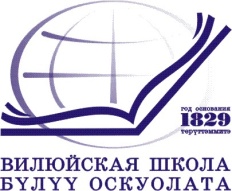 ПЛАН РАБОТЫВилюйского улусного управления образования на 2021 – 2022 учебный год                                                                                                «УТВЕРЖДЕН»          Приказом МКУ «Вилюйское УУО» ______________________________Циклограмма на месяцКалендарь образовательных событий, приуроченных к государственным и национальным праздникам Российской Федерации, памятным датам и событиям российской истории и культурына 2021–2022 учебный год2021 – Год науки и технологий в Российской Федерации2021 – Год здоровья в Республике Саха (Якутия)2021 – Год Патриотизма в Вилюйском районеЮбилейные датыТематические недели, декады и месячники в ОУПЛАНработы в сфере профилактики безнадзорности и правонарушений несовершеннолетних Учредительский контрольОтчетность Профессиональные конкурсы Семинары для заместителей директоров по учебной работеСеминары воспитательного отделаСеминары - совещания руководителей дошкольных образовательных учреждений Семинары для старших воспитателей и педагогов ДОУОрганизация и проведение семинаров для учителейПовышения квалификации через организацию сетевого взаимодействияГоризонтальное ПК учителейПовышение квалификации руководителей ООАттестация педагогических работниковПЛАН-ГРАФИКпо подготовке и проведению государственной итоговой аттестации по образовательным программам основного общего образования ПЛАН-ГРАФИК     по подготовке и проведению государственной итоговой аттестации        по образовательным программам среднего общего образованияПрофориентационная работаПсихолого-педагогическое сопровождениеМероприятия для дошкольниковУлусные мероприятия для школьников№Понедельник Вторник Среда Четверг Пятница 1 неделя10.00 – планерное совещаниеначальника 14.30 – Zoom -совещание зам.директоров по ВР (ВО)09.00-16.00Ранняя помощь (ЦДиК)11.00 – Zoom-совещание руководителей ОУ15.00 – Zoom-совещание руководителей ДОУ16.00 Zoom -совещание зам.директоров по УР (ОМиОКО)1 неделя09.00-16.00 заседание ПМПК09.00-16.00 заседание ПМПК1 неделя14.30 – Zoom-совещание заведующих ДОУ (ОДО)2 неделя10.00 – планерное совещаниеначальника 09.00-16.00Ранняя помощь (ЦДиК) 11.00 – Zoom-совещание руководителей ОУ15.00 – Zoom-совещание руководителей ДОУ2 неделя14.30 – Zoom -совещание зам.директоров по ВР (ВО)2 неделя09.00-16.00 заседание ПМПК09.00-16.00 заседание ПМПК3 неделя10.00 – планерное совещаниеначальника 14.30 – Zoom -совещание зам.директоров по ВР (ВО)09.00-16.00Ранняя помощь (ЦДиК)11.00 – Zoom-совещание руководителей ОУ15.00 – Zoom-совещание руководителей ДОУ10.00 – Zoom-совещание педагогов-психологов (ЦдиК)3 неделя09.00-16.00 заседание ПМПК09.00-16.00 заседание ПМПК3 неделя14.30 – Zoom-совещание заведующих ДОУ (ОДО)4 неделя10.00 – планерное совещаниеначальника 14.30 - совещание зам.директоров по ВР (ВО)09.00-16.00Ранняя помощь (ЦДиК)11.00 – Zoom-совещание руководителей ОУ15.00 – Zoom-совещание руководителей ДОУ16.00 Zoom -совещание зам.директоров по УР (ОМиОКО)4 неделя09.00-16.00 заседание ПМПК09.00-16.00 заседание ПМПКДатаОбразовательное событиеСентябрьСентябрь1День знаний1Всероссийский открытый урок «ОБЖ» (урок подготовки детей к действиям в условиях различного рода чрезвычайных ситуаций)3День солидарности в борьбе с терроризмом8Международный день распространения грамотности11 (24)125 лет со дня рождения В.Л. Гончарова14130 лет со дня рождения И.М. Виноградова23Международный день жестовых языков25-29Неделя безопасности дорожного движения26Международный день глухих27День работника дошкольного образованияОктябрьОктябрь4Всероссийский открытый урок «ОБЖ» 9приуроченный ко Дню гражданской обороны РФ)5Международный день учителя6Международный день детского церебрального паралича15100-летие со дня рождения академика Российской академии образования Эрдниева Пюрвя Мучкаевича15Всемирный день математики25Международный день школьных библиотек(четвертый понедельник октября)НоябрьНоябрь4День народного единства 11200-тетие со дня рождения Ф.М.Достоевского13Международный день слепых16Международный день толерантности16Всероссийский урок «история самбо»20день начала Нюрнбергского процесса20Всемирный день правовой помощи детям26День матери в РоссииДекабрьДекабрь1Всемирный день борьбы со СПИДом3День Неизвестного Солдата3Международный день инвалидов5Международный день добровольца в России9День Героев Отечества10Единый день урок «Права человека»10200-летие со дня рождения Н.А. Некрасова12День Конституции Российской Федерации ЯнварьЯнварь4Всемирный день азбуки Брайля27День полного освобождения Ленинграда от фашистской блокады (1944 год)ФевральФевраль8День российской науки15День памяти о россиянах, исполнявших служебный долг за пределами Отечества21Международный день родного языка (21 февраля)23День защитника ОтечестваМартМарт1Всемирный день иммунитета1Всероссийский открытый урок «ОБЖ» (приуроченный к празднованию Всемирного дня гражданской обороны)8Международный женский день14-20Неделя математики18День воссоединения Крыма и России21-27Всероссийская неделя музыки для детей и юношества23 - 29Всероссийская неделя музыки для детей и юношестваАпрельАпрель12День космонавтики. Гагаринский урок "Космос - это мы"21День местного самоуправления30Всероссийский открытый урок «ОБЖ» (День пожарной охраны)МайМай5Международный день борьбы за права инвалидов9День Победы советского народа в Великой Отечественной войне 1941 - 1945 годов 15Международный день семьи22День государственного флага РФ24День славянской письменности и культурыИюньИюнь1Международный день защиты детей6День русского языка - Пушкинский день России 9350-летие со дня рождения Петра I12День России15100-летие со дня рождения знаменитого ортопеда Г.А. Илизарова22День памяти и скорби – день начала Великой Отечественной войныИюльИюль28День Крещения РусиАвгустАвгуст9Международный день коренных народов№Наименование организацииЮбилейная дата1МБОУ «Хампинская СОШ им С.Ф. Гоголева»155 лет2Михаил Андреевич Алексеев, народный учитель СССР, заслуженный учитель ЯАССР и РСФСР105 лет3МБОУ «Тогусская  СОШ им. Е.А. Степановой»       -  дошкольная группа90 лет65 лет4МБОУ «Екюндюнская ООШ им. В.П. Трофимовой      - дошкольная группа90 лет60 лет5МБОУ «Вилюйская гимназия им. И.Л. Кондакова30 лет6Иван Лаврентьевич Кондаков, выдающийся ученый-химик, ппрофессор Юрьевского Императорского университета, магистр химии165 лет7Николай Нифонтович Каратаев, видный государственный деятель РС(Я), народный депутат Верховного Совета Республики, заслуженный юрист РФ и РС(Я), государственный советник юстиции III класса90 лет8Алексей Афанасьевич Миронов, Герой Советского Союза110 лет9Николай Саввич Степанов, Герой Советского Союза100 лет10МБОУ «Бекчегинская СОШ им. Г.Ф. Николаева90 лет11МБОУ «Кысыл-Сырская СОШ»60 лет12МБОУ «Борогонская СОШ им. Н.И. Афанасьева»75 лет13МБОУ «Кэскил» с. Хампа65  лет14МБОУ ЦРР – д/с «Весёлые нотки»50 лет15МБДОУ «Мичээр» с. Тасагар 65 лет16МБОУ ЦРР – д/с «Туллукчаан»60 лет17МБДОУ д/с «Сардаана»40 лет18МБДОУ «Биьикчээн»50 лет19МБДОУ «Булуучээнэ»95 лет20МБОУ ЦРР – д/с «Радуга»35 лет21МБДОУ д/с «Антошка» с. Кюлекянь60 летНазвание Сроки проведенияОтветственныеОперация «Дети и улица»Сентябрь,  майВООперация «Всеобуч»ЕжеквартальноКомиссияОперация «Подросток»Июнь-августВООперация «Весна»Апрель, майВООперация «Дети» (противопожарная безопасность)Сентябрь, апрельВООперация «Внимание, дети!» (безопасность дорожного движения)Сентябрь, декабрь, мартВОАкция «Сообщи, где торгуют смертью»Ноябрь, мартВОМесячник по профилактике правонарушений и безнадзорностиНоябрьВОМесячник психологического здоровьяОктябрь, апрельЦДиК, ВОДекада родного языка10-15 февраля НМОМероприятияСрокиОтветственныеСоздание банка данных  детей, находящихся в социально-опасном положении.ЕжеквартальноВоспитательный отдел, ОУВыявление и наблюдение за семьями, находящимися в социально-опасном положении. Организация профилактических мероприятийЕжеквартальноВоспитательный отдел, ОУОрганизация работы по пресечению распространения наркотических средств в образовательных учреждениях, употребления спиртных напитков и наркотических средств на их территории, выявлению детей и молодежи в состоянии опьяненияВ течение  годаВоспитательный отдел, ОУМетодическая помощь педагогам  ОУ (психологам, социальным педагогам, кл/руководителям)    В течение годаВоспитательный отдел, ЦДиК Семинары-совещания, заседании, круглые столы по проблемам  воспитания и обучения, профилактики безнадзорности и правонарушений несовершеннолетних.В течение годаВоспитательный отдел, ЦДиК Обеспечение 100% охвата детей «группы риска» дополнительным образованием и досуговой деятельностью. Расширение возможностей организации доступного досуга и отдыха для подростков и молодежи из малообеспеченных и социально-незащищенных семейВ течение годаВоспитательный отдел, ОУСовместные рейды с учреждениями,  входящими в состав КДН и ЗППо графику в течение годаВоспитательный отдел, ОУСистематический контроль за детьми, состоящими на всех видах профилактического учета (посещение на дому, учет посещаемости учебной и внеучебной деятельности)в течение годаВоспитательный отдел, Кл. руководители,соц. педагоги, зам. директоров по ВРИнформирование населения о Телефонах доверия (РФ, РС (Я). Обеспечение работы Телефона доверия, быстрое реагирование и оказание незамедлительной помощив течение годаЦДиК, ОУПроведение систематических проверок образовательных учреждений и социальных учреждений, в том числе учреждений с круглосуточным пребыванием детей, с целью контроля условий содержания и пребывания несовершеннолетнихВ течение учебного годаВоспитательный отдел, ЦДиКОбеспечение 100% охватом детей «группы риска» летним отдыхом и оздоровлениемиюнь-август 2021 годаВоспитательный отдел, ОУДата
Тема проверкиМООФорма контроляОтветственныйИтоговый документ                                                     ДОШКОЛЬНОЕ ОБРАЗОВАНИЕ                                                     ДОШКОЛЬНОЕ ОБРАЗОВАНИЕ                                                     ДОШКОЛЬНОЕ ОБРАЗОВАНИЕ                                                     ДОШКОЛЬНОЕ ОБРАЗОВАНИЕ                                                     ДОШКОЛЬНОЕ ОБРАЗОВАНИЕ                                                     ДОШКОЛЬНОЕ ОБРАЗОВАНИЕИюль-августГотовность к новому учебному годуВсе ДОУВыезднойКомиссияАкт готовностиРаз в квартал Наличие сайтов, обеспечивающих открытость и доступность информации об образовательной организацииВсе ДОУДокументарныйКомиссияИнформацияОктябрь Учет детей, подлежащих обучению по образовательным программам дошкольного образования. Комплектование группВсе ДОУДокументарныйКомиссияСправкаОктябрь Контроль исполнения Приказа МКУ «Вилюйское УУО»МБДОУ «Кэнчээри» с. Тосу;МБДОУ «Мичил»с. БетюнгДокументарный ОДО СправкаОктябрь-ноябрь Контроль исполнения Месячника психологического здоровья обучающихсяМБДОУ «Солнышко», МБДОУ «Аленушка», МБДОУ «Веселые нотки», «Сардана», «Биьикчээн», «Кустук», «Ыллыкчаан», «Кэскил», Кедандинская ООШ, Лекеченская СОш, Баппагайинская СОШ,   Кыргыдайская СОШ, Хагынская СОШ,  Борогонская СОШДокументарныйКомиссияАктНоябрь Комплексная проверкаМБДОУ «Туллукчаан», МБДОУ «Солнышко» г. ВилюйскВыездной ОДОСправкаДекабрьОрганизация делопроизводства в ДОУДОУ г. ВилюйскаВыезднойСУПиКСправкаМартКомплексная проверкаМБДОУ    «Тугутчаан» с. КюбяиндеМБДОУ «Антошка»с. Кюлекянь Дошкольная группа Кыргыдайская СОШВыездной ОДОСправкаМарт-Апрель Контроль исполнения Месячника психологического здоровья обучающихсяМБДОУ «кунчээн» с.Тербяс, МБДОУ «Тугутчаан» с. Кюбяинде, МБДОУ «Сулусчаан» с. Чинеке, МБДОУ «Радуга» п.Кысыл-Сыр, ДокументарныйКомиссия СправкаРаз в полугодие Наличие сайтов, обеспечивающих открытость и доступность информации об образовательной организации, своевременное обновлениеВсе ДОУДокументарныйОДО СправкаВ течение учебного годаПрофилактика несчастных случаев с обучающимися во время пребывания в организации, осуществляющей образовательную деятельность; расследование и учет несчастных случаев с обучающимися во время пребывания в организации, осуществляющей образовательную деятельностьВсе ДОУДокументарный (при необходимости выездной)Тихонов А.Н.Справка В течение учебного годаОрганизация подготовки и проведения аттестации педагогических и руководящих работников в МБДОУ. Повышение квалификацииВсе ДОУДокументарная выезднаяОсипова Т.В.СправкаВ течение учебного годаПрофилактика несчастных случаев с обучающимися во время пребывания в организации, осуществляющей образовательную деятельность; расследование и учет несчастных случаев с обучающимися во время пребывания в организации, осуществляющей образовательную деятельностьВсе ДОУДокументарный (при необходимости выездной)Тихонов А.Н.Справка В течение учебного года
По поступившим обращениям, заявлениямАтласова В.И.Начальники отделов                                                                               ОБЩЕЕ ОБРАЗОВАНИЕ                                                                               ОБЩЕЕ ОБРАЗОВАНИЕ                                                                               ОБЩЕЕ ОБРАЗОВАНИЕ                                                                               ОБЩЕЕ ОБРАЗОВАНИЕ                                                                               ОБЩЕЕ ОБРАЗОВАНИЕ                                                                               ОБЩЕЕ ОБРАЗОВАНИЕДата
Тема проверкиМООФорма контроляОтветственныйИтоговый документРаз в квартал Наличие сайтов, обеспечивающих открытость и доступность информации об образовательной организацииВсе ОУДокументарныйКомиссияИнформацияИюль-августГотовность к новому учебному годуВсе ОУДокументарныйКомиссияАкт готовностиОктябрьУчет детей, подлежащих обучению по образовательным программам НОО, ООО, СОО с 7 до 18 летВсе ОУДокументарныйСпециалисты отделаБаза данныхОктябрь-ноябрь Контроль исполнения Месячника психологического здоровья обучающихсяЧочунская СОШ, Кедандинская ООШ, Вилюйская гимназия, Лекеченская СОШ, Баппагайинская СОШ, Жемконская СОШ, Кыргыдайская СОШ, Хагынская СОШ, Борогонская СОШ, Хампинская СОШ ДокументарныйКомиссияАктНоябрь Соблюдение порядка выдачи документов об образованииВсе ОУДокументарныйИванова Л.И.СправкаДекабрьКомплексная проверка Тогусская СОШ, Хампинская СОШВыезднойКомиссияСправкаДекабрьКонтроль организации питания обучающихся (по отдельному графику)ВНОШ№1, ВСОШ№2, Бекчегинская СОШВыезднойКомиссияСправкаЯнварь Проверка соответствия локальных актов ОУ действующему законодательствуВНОШ№1, ВСОШ№1, ВСОШ№2, ВСОШ№3, Вилюйская гимназияДокументарныйКомиссияСправкаФевральКомплексная проверка2 Кюлетская СОШ, Югюлятская СОШ, 1 Кюлетская СОШ, Тылгынинская СОШВыезднойКомиссияСправкаМартКомплексная проверкаМастахская СОШ, Хагынская СОШ, Кыргыдайская СОШВыезднойКомиссияСправкаАпрельКомплексная проверкаГородские ОУВыезднойКомиссияСправкаВ течение учебного годаВыполнение правил и норм охраны труда, техники безопасности, пожарной и антитеррористической безопасностиВсе ОУДокументарный, выезднойТихонов А.Н.Справка В течение учебного годаКонтроль качества образованияШНОР ВыезднойКомиссияСправкаВ течение учебного годаИсполнение ФЗ-120 «Об основах системы профилактики безнадзорности и правонарушений среди несовершеннолетних» ВыезднойКомиссияСправкаВ течение учебного годаКонтроль деятельности пришкольных интернатовЕкюндюнская ООШ, Борогонская СОШ, Чочунская СОШ, Хампинская СОШ, ДЮСШ№2ВыезднойКомиссияСправкаМарт -АпрельКонтроль исполнения Месячника психологического здоровья обучающихсяТылгынинская СОШ, Югюлятская СОШ, Екюндюнская ООШ, Чернышевская СОШ, Тогусская СОШ, Кысыл-Сырская СОШ, ВСОШ№3, ВНОШ№1, ВСОШ№1, ВСОШ№2Документарный, выезднойКомиссияСправкаМартПроверка соответствия локальных актов ОУ действующему законодательствуЧочунская СОШ, Чернышевская СОШ, Екюндюнская ООШ, Бекчегинская СОШ, Тасагарская СОШ, Жемконская СОШДокументарныйКомиссияСправкаАпрельПроверка соответствия локальных актов ОУ действующему законодательствуХампинская СОШ, Тогусская СОШ, Борогонская СОШ, Кысыл-Сырская СОШ, Баппагайинская СОШ, Лекеченская СОШДокументарныйКомиссияСправкаАпрель-майПроверка готовности ППЭ к проведению ГИАВсе ППЭВыезднойКомиссияСправкаПо отдельному графикуПроведение профилактических мероприятий: половое воспитание, охрана права несовершеннолетних, правовое воспитание, родительские советы, рейды, всеобучиВсе ОУДокументарный, выезднойВасильева Ю.И.Справка В течение учебногогодаПроведение проверки по выявлению систематически пропускающих учебные занятия, самовольных уходов Все ОУДокументарныйВасильева Ю.И.Справка В течение учебного годаОрганизация текущего контроля успеваемости и промежуточной аттестации обучающихсяВсе ОУДокументарный, выезднойСправкаВ течение учебного годаПрофилактика несчастных случаев с обучающимися во время пребывания в организации, осуществляющей образовательную деятельность; расследование и учет несчастных случаев с обучающимися во время пребывания в организации, осуществляющей образовательную деятельностьВсе ОУДокументарный (при необходимости выездной)Тихонов А.Н.Справка В течение учебного года
По поступившим обращениям, заявлениямАтласова В.И.Начальники отделов                        ДОПОЛНИТЕЛЬНОЕ ОБРАЗОВАНИЕ                        ДОПОЛНИТЕЛЬНОЕ ОБРАЗОВАНИЕ                        ДОПОЛНИТЕЛЬНОЕ ОБРАЗОВАНИЕ                        ДОПОЛНИТЕЛЬНОЕ ОБРАЗОВАНИЕ                        ДОПОЛНИТЕЛЬНОЕ ОБРАЗОВАНИЕ                        ДОПОЛНИТЕЛЬНОЕ ОБРАЗОВАНИЕРаз в кварталНаличие и обновление сайтов, обеспечивающих открытость и доступность информации об образовательной организацииВсе УДОДДокументарныйКомиссияИнформацияЕжемесячноПроверка Интернет портала дополнительного образования детей РС (Я) автоматизированной информационной системы «Навигатор»Все УДОДПо интернет порталу НавигаторВасильева Ю.И. СправкаИюль-августГотовность к новому учебному годуВсе УДОДВыезднойКомиссияАкт готовностиВ течение годаРеализация образовательных программ по дополнительному образованиюВсе УДОДДокументарныйКомиссияСправкаВ течение годаОрганизация каникулярной занятости учащихся в осенний, зимний, весенний периодВсе МОУДокументарныйВасильева Ю.И.СправкаВ течение учебного годаПрофилактика несчастных случаев с обучающимися во время пребывания в организации, осуществляющей образовательную деятельность; расследование и учет несчастных случаев с обучающимися во время пребывания в организации, осуществляющей образовательную деятельностьВсе УДОДДокументарный (при необходимости выездной)Тихонов А.Н.Справка В течение учебного годаВыполнения правил и норм, установленных уставами и локальными актами муниципальных учреждений образованияВсе УДОДВыездной, документарныйКомиссияСправкаВ течение учебного годаПравомерное, целевое, эффективное использование бюджетных средств и состояния бухгалтерского учёта и отчётностиПо отдельному графикуВыездной КомиссияСправкаВ течение учебного года
По поступившим обращениям, заявлениямАтласова В.И.Начальники отделовНазвание мероприятияСроки проведенияОтветственные Школьный отдел Школьный отдел Школьный отдел Статистический отчет ФСН ОО-1ОктябрьИванова Л.И.Статистический отчет ФСН ОО-2Февраль Иванова Л.И.Статистический отчет по учету детей с 6,5 до 18 летСентябрь, январь, июньИванова Л.И.Статистический отчет по движению обучающихсяПо итогам четвертейИванова Л.И.Статистический отчет успеваемости и качества обученияНоябрь, декабрь, март, июньИванова Л.И.Статистический отчет о результатах муниципального и регионального этапов Всероссийской Олимпиады школьниковМартЕгорова И.А.Статистический отчет о результатах ГИА-11Июль, сентябрьИванова Л.И.Статистический отчет о результатах ГИА-9Июль, сентябрьБорисова Л.С.Статистический отчет о поступлении выпускников в учебные заведенияАвгуст-сентябрьБорисова Л.С.Статистический и аналитический отчет образовательных организаций ИюньИванова Л.И.Центр диагностики и консультированияЦентр диагностики и консультированияЦентр диагностики и консультированияСтатистический отчет ФСН №1-НДНоябрьИванова Ф.В.Воспитательный отделВоспитательный отделВоспитательный отделСоставление социального паспорта школ (форма 6)Сентябрь, январьВОСбор базы данных заместителей директоров по ВР, психологов, социальных педагогов, ОДД, педагогов дополнительного образования, учителей физкультуры, ОБЖ, музыкиСентябрь ВОСтатический отчет «Мониторинг питания»Ноябрь ВОИнформация учета несовершеннолетних, не посещающих или систематически пропускающих по неуважительным причинам занятия в ОО и о принятых мерах (форма 1,2,3, форма 4,5 по необходимости)Ежемесячно 25 числоВОисполнение ФЗ 120 «Об основах системы профилактики и правонарушений несовершеннолетних»  форма 3 (сведения о частопропускающих), 8 (сведения о проведении ИПР в ОО) Апрель, июнь, сентябрь, декабрьВОСтатистический отчет 1-ФВОктябрь ВОСтатистический отчет 3-ФВМайВОСтатистический отчет 1-ДО – сведения об учреждениях дополнительного образованияКонец января ВОСтатистический отчет 1-ДОПЯнварь ВОСтатистический отчет форма- 48 по дополнительному образованиюАпрель ВОМониторинг занятости обучающихся состоящих на различных видах учетаЕжеквартальноВООрганизация профилактического учета в ОУ ежеквартальноВОВедение реестра численности участников детского движенияОктябрь-ноябрьИТЦ «Кэскил»Статистический и аналитический отчет по Месячнику психологического здоровьяНоябрь, апрельЦДиКВОАналитические и статистические отчеты  поста ЗОЖ ОО (форма 5)Декабрь, майВОКонтроль над организацией плановой воспитательной работы в общеобразовательных учреждениях по половому воспитанию среди обучающихся и их родителей (законных представителей) В течение годаВОПроведение проверки деятельности Совета профилактики школ,   индивидуальных планов работы по реабилитации несовершеннолетних, состоящих на профилактических учетахЕжеквартально ВО1-ОЛ Росстат Федеральное статистическое наблюдение о детском оздоровительном лагере До 1 сентябряВОСтатистические отчеты летней кампанииС июня по август ВОНаучно-методический отделНаучно-методический отделНаучно-методический отделРеализация приоритетных муниципальных проектовМартКомиссияАнализ деятельности МИПМартКомиссияУлусные методические объединения1 раз в полугодие ИМОДошкольный отделДошкольный отделДошкольный отделСтатистический  отчет Ф-85КЯнварьОДОАналитический отчет  по деятельности дошкольных образовательных учрежденийИюньОДООтчет по учету детейОктябрь, майОДООтчет по КМЦ Ноябрь, апрельОДОСлужба управления персоналом и контроляСлужба управления персоналом и контроляСлужба управления персоналом и контроляОтчет по квотированиюЕжемесячноЦентр занятости Вилюйского районаОтчет по трудоустройствуЕжемесячноВакансияПри наличииОтчет о  гражданах, состоящих на  воинском учете, а также  не состоящих,  но обязанных  состоятьПо мере необходимостиВилюйский военкоматОтчет  по  комплектованиюЯнварьСУПиКОтчет по  вакансиям (форма 8)Май, сентябрь СУПиКОтчет «Сведения о доходах, об имуществе и обязательствах имущественного характера лиц, замещающих должность руководителей муниципальных учреждений МР "Вилюйский улус (район)" и членов их семей за отчетный финансовый год»Март СУПиКОтчет СЗВ-ТДНе позднее рабочего дня предшествующий событиюПФРНазвание мероприятияСроки проведенияОтветственные Региональное Ток-шоу, приуроченный Дню дошкольного работника в РФ, 100 летнему юбилею ВППК им. Н.Г. Чернышевского для педагогов ДОУ«Ситиьиилээх буолуохха»Сентябрь, 2021 ВППК, ОДОКонкурс на присуждение муниципальной премии им.Г.П.Андреева лучшему руководителю образовательной организации по итогам учебного годаОктябрь, 2021Филиппова Н.А.Конкурс педагогического мастерства педагогов-наставников и молодых педагогов «Педагогический дуэт-2021»Ноябрь, 2021Сивцева М.Е., ВСОШ №3Республиканский командный конкурс учителей ест цикла «Креативное ядро»Ноябрь, 2021Григорьева Н.Е.Конкурс профессионального мастерства для социальных педагоговНоябрь, 2021Воспитательный отделЧемпионат учительских команд Вилюйского макрорегиона Ноябрь-декабрь, 2021Григорьева Н.Е.Улусный педагогический фестиваль «Калейдоскоп лучших занятий»Ноябрь-декабрь, 2021Дошкольный отделУлусные  Тимофеевские педагогические чтения «Основные виды деятельности в ДОО»Ноябрь, 2021Дошкольный отделДистанционный улусный конкурс видео занятий по развитию речиНоябрь, 2020МБДОУ «Биьикчээн»Конкурс педагогического мастерства для молодых педагоговДекабрь, 2021МБДОУ «Веселые нотки»Улусный конкурс-фестиваль интегрированных уроковВ начале февраляМБОУ «ВСОШ№2»Петрова П.С.,Петрова Э.С.Григорьева Р.Р.Улусный конкурс дидактических игр по развитию речиФевраль, 2022МБДОУ «Сулусчаан»Заочный республиканский конкурс авторских методических пособий для детей до 3 лет «Утум»Февраль, 2022МБДОУ «Туллукчаан»Региональный конкурс для молодых педагогов (командное: воспитатели, учителя, педагоги ДОП образования) и студентов педагогического колледжа, приуроченный Дню дошкольного работника в РФ, 100 летнему юбилею ВППК им. Н.Г. Чернышевского для педагогов ДОУ «Лига молодых педагогов»Февраль, 2022ОДО, ВППКМБДОУ «Аленушка»	Региональный  профессиональный конкурс учителей «Взлет к успеху»Февраль, 2022Тылгынинская СОШV профессиональный конкурс «Учитель – профессия мужская»Февраль, 2022Халбакинская СОШ, ВСОШ№3Республиканский открытый конкурс учителей начальных классов «Моя профессия – светлое будущее», посвященный 125-летию политического и государственного деятеля, Народного комиссара юстиции ЯАССР, Народного комиссара образования, Прокурора Республики Степана Филипповича ГоголеваМарт-апрель, 2022АОУ РС(Я) ДПО «Институт развития образования и повышения квалификации имени С.Н. Донского II»МКУ «Вилюйское УУО»Жемконская СОШУлусный конкурс по проекту «Научный театр»Март, 2022ОДОМуниципальный этап конкурса «Воспитатель года»Март, 2022Дошкольный отделКонкурс на Грант Главы МР «Вилюйский улус (район)» для ОО реализующих инновационные проекты в образовательной деятельностиМарт, 2022Экспертный совет,Петрова Э.С.Муниципальный этап республиканского конкурса «Учитель года»Март, 2022Информационно-методический отделУлусный конкурс  для молодых педагогов-библиотекарей Март, 2022Иванова С.П.,Поскачина М.В.Муниципальный этап республиканского конкурса профессионального мастерства  педагогов «Сердце отдаю детям»Март, 2022Воспитательный отделМуниципальный этап конкурса профессионального мастерства организаторов детского движения «Вожатый года»Март, 2022Воспитательный отделРегиональный конкурс открытых уроков учителей биологии, химии, географии, экологии «Хрустальная ветвь»Март, 2022Вилюйская гимназияМуниципальный этап республиканского конкурса «Лучший классный руководитель»Апрель, 2022Воспитательный отделКонкурс родительских советовАпрель, 2022Воспитательный отделРегиональный фестиваль физиков им. М.А. АлексееваАпрель, 2022Вилюйская гимназияСрокиТемаКатегория участниковСентябрьИтоги 2021-2022 учебного года,  государственной итоговой аттестации 2022 годаДиректора, заместители директоров по УРСентябрьПланирование работы, основные направления работы заместителей директоров по учебной работеЗаместители директоров по УРСентябрьПланирование, организация и проведение профориентационной работыОтветственные лица за профориентационную работу в ОООктябрьОрганизация  внутришкольного контроля, проведение внутренней системы оценки качестваЗаместители директоров по УРОктябрьРазработка уровневых дескрипторов результатов освоения ООПЗаместители директоров по УРНоябрьМетодические рекомендации по организации и проведению итогового сочинения (изложения)Руководители пунктов проведения ИСИ, технические специалисты, общественные наблюдателиНоябрьМониторинг результатов освоения ООПЗаместители директоров по УРДекабрьМониторинг результатов освоения ООПЗаместители директоров по УРФевральВнутренняя система оценки  качества образования. Мониторинг качестваЗаместители директоров по УРМартМетодические рекомендации по организации и проведению  государственной итоговой аттестации выпускников в 2019 годуДиректора, заместители директоров по УР, руководители ППЭАпрельВыездные  семинары (темы корректируются от ситуации)Коллективы ООМайВыездные семинары Месяц Тема ОтветственныеСентябрьСентябрьское совещание работников образованияВООктябрь Месячник психологического здоровья учащихся ВО  Ноябрь Семинар для учителей ФК, ОБЖ, тренеров-преподавателей по вопросам организация мероприятий по ФК, ОБЖ ВОНоябрьСеминар «Эффективные методы обучения детей вольной борьбе» в памяти заслуженному тренеру РФ, кандидату педагогических наук, основателя и первого председателя федерации вольной борьбы Якутии, лауреата государственной премии РС (Я) Волкову Н.Н. ДЮСШНоябрь,февральСеминар для организаторов детского движения, заместителей директоров по воспитательной работе «Актуальные вопросы в организации  детского движения в Вилюйском улусе»ИТЦ «Кэскил»Ноябрь Два раза в месяцУлусный дистанционный семинар для педагогов дополнительного образования «Методический четверг»ИТЦ «Кэскил»ФевральУлусный семинар по организации детского движения и дополнительного образования ИТЦ «Кэскил»ФевральРеспубликанский семинар-практикум по техническим видам спорта посвященный 20-летию ЦНТТУЦНТТУМарт Семинар по исполнению ФЗ-120 «Об основах системы профилактики безнадзорности и правонарушений среди несовершеннолетних»ВОМартСовместный семинар с Управлением культуры по реализации проекта «Музыка для всех»ВОМайУлусный семинар по организации летней занятости ВОМесяц Тема Ответственный Сентябрь Сентябрьское совещание руководителей ОО ОДО    Ноябрь Декабрь Нормативно-правовое обеспечение  в ОО (изменения)Заполнение статистического отчета Ф85-К Сведения о деятельности организации, осуществляющей образовательную деятельность по образовательным программам  дошкольного образования, присмотр и уход за детьми ОДОМарт«Информационная технология и электронное обучение в ДОУ »ОДО НМО АпрельСовещание руководителей по итогам исполнения  мониторинга качества системы дошкольного образования Вилюйского улуса ДОУ, ОДО Месяц Месяц Тема ОтветственныйМесто проведенияВ течение годаВ течение года Методическая помощь, выездные семинары «Планирование деятельности педагога ДОУ в соответствии с ФГОС» «Организация предметно – пространственной среды в ДОУ»Шамаева Л.Д.Осипова Т.В.сентябрьсентябрьСентябрьское  совещание работников образования Вилюйского районаОДООктябрьОктябрьУлусный семинар «основные направления воспитательной работы в ДОУ»ОДООДООктябрьОктябрьДиссеминация опыта лучших педагогов ДОУ «Методическая копилка»ОДОонлайнОктябрьОктябрьИнтерактивная выставка «Инновационные проекты ДОУ»ОДОонлайнноябрь	ноябрь	Семинар-практикум«Психолого-педагогическое сопровождение одаренных детей в ДОО»	МБДОУ ЦРР-д/с «Чуораанчык»МБДОУ ЦРР-д/с «Чуораанчык»Авторский семинар Степановой А.Б. «Музыка и полилингвальное образование»МБДОО ЦРР-д/с «Аленушка»МБДОО ЦРР-д/с «Аленушка»Авторский семинар Пестряковой  С.Д. «Современные формы методической работы в ДОУ»МБДОО ЦРР-д/с «Аленушка»	МБДОО ЦРР-д/с «Аленушка»Январь Январь  «Формирование готовности дошкольника к обучению в школе как необходимое условие реализации ФГОС ДО».ОДО НМО СДиКЯнварь Январь   Улусный семинар «Современные     технологии развития  художественных и творческих способностей дошкольников»Малаханова Л.Ф.МБДОУ «Радуга»ФевральФевральРегиональный семинар для педагогов ДОУ «Нейропсихологическая коррекция нарушений развития дошкольников с ОВЗ»  Пестрякова С.Д.ОДОМБДОУ «АленушкаУлусный семинар «Реализация проекта «Научный театр»»»Осипова Т.В.«Логопедическое ассорти» (коррекционно-развивающая работа с детьми ЗПРР (задержка психо-речевого развития)) Иннокентьева П.ЕВасильева В.Л.МБДОУ «Веселые нотки»февральфевраль«Сингапурские структуры обучения, как средство развития успешности дошкольников» Каратаева С.С.Васильева В.Л.МБДОУ «Веселые нотки»февральфевральАвторский семинар «Формирование геометрических представлений у детей дошкольного возраста»МБДОУ «Чуораанчык»МБДОУ «Чуораанчык»февральфевральАвторский семинар «Формирование геометрических представлений у детей дошкольного возраста»МБДОУ «Чуораанчык»Мосова И.Г.Седалищева Л.А.МБДОУ «Чуораанчык»МартМартУлусный семинар «Преемственность дошкольного и общего образования детей в рамках проекта «Хочу в школу»Николаев С.Н.Мастахская СОШПолилингвальное образование в ДОУОсипова Т.В. апрель	апрель	Круглый стол «Условия успешной работы с одаренными детьми» (по итогам учебного года)	Заведующие, старшие воспитатели, педагоги ДОО	»МБДОУ ЦРР-д/с «ЧуораанчыкРегиональный семинар по проекту «Региональный консультативно-методический центр инклюзивного образования» "Инновационные технологии в практике работы ДОУ для детей с ОВЗ»Иванова М.К.МБДОУ «Веселые нотки»Апрель Апрель Авторский семинар «Экологическое и эстетическое воспитание дошкольников через создание ландшафтного дизайна на участке ДОУ»Семенова А.Д.МБДОУ «Сулусчаан»Авторский семинар Григорьева Е. Ю.МБДОУ «Хатынчаан» с. Усунапрель	апрель	Круглый стол «Условия успешной работы с одаренными детьми» (по итогам учебного года)		МБДОУ ЦРР-д/с «Чуораанчык»МБДОУ ЦРР-д/с «Чуораанчык»в течение года Выездные семинары - практикумы Выездные семинары - практикумыдошкольный отделв течение годаПедагогический десант приуроченный Дню дошкольного работника в РФ, 100 летнему юбилею ВППК им. Н.Г. Чернышевского для педагогов ДОУ  «Сотрудничество и методическая поддержка»Педагогический десант приуроченный Дню дошкольного работника в РФ, 100 летнему юбилею ВППК им. Н.Г. Чернышевского для педагогов ДОУ  «Сотрудничество и методическая поддержка»Отдел ДО УУОВПКАленушкаНаименование семинараДата проведенияКатегория слушателейОтветственныеПлатформа проведенияСеминарыСеминарыСеминарыСеминарыСеминарыИспользование активных форм обучения при подготовке к ЕГЭ по математикеОктябрьУчителя математикиАлексеева А.Н., учитель математики МБОУ «Вилюйская гимназия»ДистанционноZoom-семинар «Школа молодого библиотекаря».ЕжемесячноВсе педагоги-библиотекариИванова С.П.,Поскачина М.В., пеадгог-библиотекарь МБОУ «Тасагарская СОШ»ДистанционноИспользование современных технологий на уроках химии07 октября Учителя  химииПетрова А.П., учителя химии МБОУ «Вилюйская СОШ№1»ДистанционноРешение задач из повседневной жизни на уроках физики8 октября Учителя физикиДанилова М.Н., учитель физики МБОУ «Хампинская СОШ»ДистанционноИспользование интернет-платформ при дистанционном обучении уроков математики29 октября Учителя  математикиГоголева М.А. учитель математики МБОУ «Хампинская СОШ»ДистанционноСоздание условий для развития и формирования творческого потенциала обучающихся на уроках музыки20 октябряУчителя музыкиСивцева М.П., учитель музыки МБОУ “Вилюйская СОШ №3”ДистанционноУвековечивание памяти ветеранов тыла Баппагайинского наслега, через создание сайтаОктябрьУчителя якутского языка и литературыНикифорова У.Н., учитель якутского языка и литературы, Платонова С.С., педагог - библиотекарь МБОУ «Баппагайинская СОШ»ДистанционноАлын кылаас уерэнээччитин аа5ыыга уьуйууОктябрьУчителя  начальных классовОленова С.Д., учитель начальных классов МБОУ «Баппагайинская СОШ»ДистанционноЛабораторные работы по физике с применением LEGO Mindstroms EV3» -ОктябрьУчителя физикиФедорова Т.В., учитель физики МБОУ «Баппагайинская СОШ»ДистанционноФормирование правильной осанки у школьниковНоябрьУчителя  физкультурыИванова М.К., учитель физкультуры МБОУ «Баппагайинская СОШ»ДистанционноУруоктан – проектнай улэгэНоябрьУчителя якутского языка и литературыСеменова Л.В., учитель якутского языка и литературы МБОУ «Вилюйская гимназия»ДистанционноПроведение нестандартных уроков по русскому языку для детей с ОВЗ в период дистанционного обученияНоябрь  Учителя  русского языка и литературыПрокопьева С.С., учитель русского языка и литературы МБОУ «Вилюйская СОШ №2»ДистанционноФормы и методы работы с одаренными детьми в дополнительном образованииНоябрь Педагоги дополнительного образования, учитель ИЗОИванова Нь.А., педагог дополнительного образования, учитель ИЗО МБОУ «Вилюйская СОШ № 2»ДистанционноПовышение эффективности и качества образования в условиях реализации ФГОСДекабрь   Учителя  начальных классовГригорьева А.Е., учитель начальных классов МБОУ «Тасагарская СОШ»ДистанционноПовышение уровня мотивации учащихся на уроках математики через различные способы деятельностиДекабрь, 2021 г.Учителя математикиЯковлева Н.С., учитель математики “Вилюйская СОШ №3”ДистанционноРазвитие двигательных качеств учащихся через подвижные игры на занятиях физической культурыДекабрьУчителя физической культурыКалачиков П.А., учитель физической культурыВилюйская СОШ №3ДистанционноСоздание условий для раскрытия способностей младших школьников на уроках и во внеурочной деятельностиЯнварьУчителя начальных классовКалачикова Н.Д., учитель начальных классов “Вилюйская СОШ №3”ДистанционноРазвитие познавательных процессов у детей с ограниченными возможностями здоровья в условиях ФГОСЯнварьУчителя начальных классовСофронеева У.Е., учитель начальных классов “Вилюйская СОШ №3”Дистанционно«Сохраним планету вместе»27 январяУчителя  технологииНиколаева М.П., учитель технологии МБОУ «Чернышевская СОШ»ДистанционноЯнварьПедагоги дополнительного образованияЛукин А,И., педагог дополнительного образования МБОУ “Югюлятская СОШ»ДистанционноТрадиции и новации в преподавании русского языка в 5 классе: методическая копилкаФевральУчителя  русского языка и литПопова М.Г., учитель русского языка и лит МБОУ «Тасагарская СОШ»ДистанционноФормирование навыков чтения у младших школьниковФевральУчителя  начальных классовОсипова В.Н., учитель начальных классов МБОУ «Тасагарская СОШ»ДистанционноФевральУчителя английского языкаСеменова А.В., учитель английского языка МБОУ «1 Кюлетская СОШ»ДистанционноМетодическая помощь по создании и реализации проектов ФПГФевральучителя русского языка и литературыВинокурова А.С., учитель русского языка и литературы МБОУ «Баппагайинская СОШ»ДистанционноИспользование регионального компонента в обучении истории (для молодых учителей)ФевральУчителя истории и обществознанияЕгоров Н.Н., учитель истории и обществознания МБОУ «Вилюйская гимназия»ДистанционноЧтение аутентичных текстов для развития мотивации изучения английских текстовФевральУчителя английского языкаИванова А.М., учитель английского языка МБОУ «Мастахская СОШ»ДистанционноУлусный семинар для учителей ОБЖ, ОВС, ФК по военно-патриотическому воспитанию учащихся5 февраляУчителя ОБЖ, ОВС, ФКМБОУ «Чернышевская СОШ»ДистанционноРазвитие критического мышления на уроках истории и обществознанияМартУчителя  истории и обществознанияИльинова Е.Н., учитель истории и обществознания МБОУ «Мастахская СОШ»ДистанционноМониторинг углубленного изучения УУД обучающихся начальных классовМартУчителя начальных классовАлексеева А.Н., Степанова С.С., учителя начальных классов МБОУ «Мастахская СОШ»ДистанционноУлусный семинар педагогов центров «Точка роста» «Организация сетевого взаимодействия: задачи, проблемы, решения»МартПедагоги «Точка роста»МБОУ «Хампинская СОШ им. С.Ф. Гоголева»ДистанционноНравственно-эстетическое воспитание детей с ОВЗМартПедагоги -психологиКсенофонтова Р.Н. педагог-психолог МБОУ «Хампинская СОШ»ДистанционноСаха тылын уруоктарыгар уонна кылаас таһынан үлэҕэ оонньуу элеменнэрин туһаныыАпрельУчителя начальных классовНоговицына Е.Е., учитель начальных классов МБОУ «Лекеченская СОШ»ДистанционноРазвитие логического мышления младших школьников на уроках математикиАпрельУчителя начальных классовВасильева Р.С., учитель начальных классов МБОУ «Лекеченская СОШ»ДистанционноДеятельностный подход на уроках физикиАпрельУчителя  физикиПоскачина В.Н., учитель физики МБОУ «Тасагарская СОШ»ДистанционноНестандартные формы работы на уроках родного языка и литературыАпрельУчителя начальных классовЗахарова А.Н.,учитель начальных классов МБОУ «Бекчегинская СОШ»ДистанционноСахалыы анаарыы – оҕо олоххо эрэллээх хардыытаАпрельУчителя  родного языка и литературы иИннокентьева Л.Г учитель родного языка и литературы и Ксенофонтова Р.Н. педагог-психолог МБОУ «Хампинская СОШ»ДистанционноДомашний эксперимент - практическое обучение по физикеАпрельУчителя физикиАлексеева Т.Н., учитель физики МБОУ “Югюлятская СОШ»ДистанционноРазвитие коммуникативно компетенции в процессе подготовки к ГИА по русскому языкуАпрельУчителя  русского языкаХарлампьева Ф.В., учитель русского языка и литературы  МБОУ “Югюлятская СОШ»ДистанционноОрганизация исследовательской деятельности учащихсяВ течение годаСпециалисты МАН РС(Я)ДистанционноПроектная деятельность образовательных организацийВ течение годаПетрова Э.С., Посельский С.С.ДистанционноДатаТемаОбучающиеся2 ноября 2021 г.Основы программирования   Python (для начинающих, ЕГЭ) Учителя информатикиПетров Н.Н., учитель информатики МБОУ «Нюрбинский технический лицей им.А.Н.Чусовского»2 Ноября 2021 г.«Утум» бырайыак иЬинэн о5ону ебугэ угэьинэн иитии» Учителя якутского языка и литературыХарлампьева М.Н., Николаева Т., Моякунова А. А, Максимова Н.Н., учительяк яз и лит, Осипов Е.Ф.,Лукина М.А., учителя КНРСЯ МБОУ «Нюрбинская СОШ №1 им.Ст.Васильева»3 ноября 2021 г.Семинар кафедры учителей русского языка и литературы МБОУ «СПТЛ-И» (для молодых учителей русского языка и литературы) – Учителя русского языка и литературыКафедра учителей русского языка и литературы МБОУ «СПТЛ-И»18 ноября 2021 г.Семинар кафедры учителей математики МБОУ «СПТЛ-И» (для молодых учителей математики) Учителя математикиКафедра учителей математики МБОУ «СПТЛ-И»ДекабрьАвторский семинар по родному языкуУчителя якутского языка и литературыДанилова Прасковья Ивановна, учитель родного языка и литературы МБОУ «Бердигестяхская СОШ им. А.Н.Осипова»11 декабря 2021 г.Открытая школа обладателя Премии лучшим учителям за достижения в педагогической деятельности в 2021 году: по теме «Проектно-исследовательская деятельность обучающихся по физике» Учителя физикиАвторский семинар Алексеевой Р.Г., учителя физики МБОУ «СПТЛ-И»Декабрь Воспитательный потенциал урока историиУчителя истории и обществознаниеФедорова Акулина Николаевна Вилюйская гимназия им.И.Л.КондаковаДекабрьСистематизация знаний учащихся по физикеУчителя физикиФилиппов О.Е.Заведующий МКУ УО Верхневилюйский район, отдел ИмцЯнварьСеминар «Внедрение финансовой грамотности в образовательный процесс ОО»Педагоги ОУМБОУ ««Бердигестяхская СОШ им. А.Н.Осипова», «Бердигестяхская улусная гимназия», ДОУЯнварьПрименение музейных экспонатов в научно-исследовательской деятельности обучающихсяУчителя биологии и химииГабышева Галина Юрьевна, учитель биологии и химии в Оросунской средней школе Верхневилюйского улусаЯнварьСеминар “Повышение читательской грамотности у обучающихся 2-6 классов”Педагоги ОУМБОУ “Вилюйская СОШ №3 им. Н.С. Степанова”ЯнварьРЦЕН как форма повышения качества образования и воспитания обучающихсяЗам.директора по УВРМБОУ «Вилюйская гимназия им. И.Л. Кондакова»ФевральСеминар «Смешанное обучение как инновационный учебный процесс»Учителя, заместители директора по УВРСлободчикова Галина Саввична, зам. директора по УМР МБОУ «Кировская СОШ»Февраль Обучающий семинар для молодых учителей математикиУчителя математикиАндреева Ольга Анатольевна, учитель математики МБОУ ««Бердигестяхская улусная гимназия»ФевральПланеметрические задачиУчителя математикиКузьмина Елена Егоровна, учитель математики МБОУ «Нюрбинский технический лицей им.А.Н.Чусовского»ФевральМетодика подготовки к огэ по русскому языкуУчителя русского языка и литературыВасильева Е.А.,учитель русского языка и литературы МБОУ «Нюрбинский технический лицей им.А.Н.Чусовского»ФевральОрганизация научно-исследовательской деятельности учащихсяУчителя истории и обществознаниеТимофеева Г.Н., учитель истории и обществознание МБОУ «Нюрбинский технический лицей им.А.Н.Чусовского»МартПрофессиональное становление молодого педагогаМолодые педагоги МБОУ «ВСОШ №2 им. Г.С. Донского»17 марта 2022 г. «Использование современных цифровых технологий на уроках естественнонаучного цикла в основной и старшей школе»Учителя химии и биологииАвторский семинар Усовой Н.В., учителя химии и биологии МБОУ «Крестяхская СОШ»МартСеминар педагогов центров «Точка роста» «Организация сетевого взаимодействия: задачи, проблемы, решения»Для руководителей центров «Точка ростов»МБОУ «Хампинская СОШ им. С.Ф. Гоголева» Педагоги «Точка роста»Март «Развитие образовательной среды для обучения детей с ТМНР»Учителя начальных классовФедорова И.Н.Борисова М.Н.,учителя индивидуального обучения МБОУ «Нюрбинская СОШ №1 им.Ст.Васильева»Апрель Нравственно-эстетическое воспитание детей с ОВЗПедагоги -психологиКсенофонтова Р.Н. педагог-психолог МБОУ «Хампинская СОШ им. С.Ф. Гоголева»АпрельСеминар «Гендерное образование» Педагоги ОУМБОУ «Бердигестяхская улусная гимназия», «Магарасская СОШ им. Л.Н.Харитонова»Май «Оценивание предметных результатов в НОО»учителя начальных классов.Донская А.Д., учитель начальных классовМБОУ «Нюрбинская СОШ №1 им.Ст.Васильева»ОУФИОТемы семинаров,  мастер-классовТемывостребованныхсеминаровВилюйская гимназия им.И.Л.КондаковаФедорова А.Н., учитель истории и обществознанияВоспитательный потенциал урока историиНовые технологии, платформы в помощь учителюВилюйская гимназия им.И.Л.КондаковаФедорова А.Н., учитель истории и обществознания, Потапова М.К., педагог дополнительного образованияРазработка образно-творческой коллекции в Театре мод «Эстель»Вилюйская гимназия им.И.Л.КондаковаСоловьева Т.Е., учитель математикиПрактикум по решению задач повышенного уровняМБОУ “Вилюйская СОШ №3 им. Н.С. Степанова”Мальцева Л.Р., учитель нчальных классов, Сивцева М.В., учитель начальных классовСеминар “Повышение читательской грамотности у обучающихся 2-6 классов”Семинар для классных руководителей «Педагогическое мастерство современного классного руководителя»МБОУ “Вилюйская СОШ №3 им. Н.С. Степанова”Куланова М.А., методистСеминар-тренинг “Организация психологического сопровождения при работе с детьми ОВЗ”МБОУ “Вилюйская СОШ №3 им. Н.С. Степанова”Куланова М.А., методистСеминар “Наставничество как стимулирование потребности молодого педагога в самосовершенствовании личностно-профессиональных качеств”МБОУ «Вилюйская СОШ №1 им.Г.И.Чиряева»Максимова Р.А., методистПо подготовке к ЕГЭ по русскому языку и литературеЦифровые технологии обученияМБОУ “Вилюйская СОШ №3 им. Н.С. Степанова”Михайлова М.Ф., учитель начальных классовСеминар “Создание условий для раскрытия способностей младших школьников на уроках и во внеурочной деятельности (Сингапурская методика)”МБОУ Вилюйская НОШ №1Потапова М.К., учитель начальных классов,  Константинова Н.И., учитель начальных классов«Аа5арга уерэнэбин»Семинары для социальных педагогов, педагогов психологовМБОУ Вилюйская НОШ №1Павлова И.И., учитель начальных классов«Кинезиологические упражнения, как средство умственных способностей детей младшего школьного возраста»МБОУ Вилюйская НОШ №1Афанасьева А.Е., организатор детского движения«Организация ЕДД в начальной школе»МБОУ Вилюйская НОШ №1Митина Л.Н., учитель начальных классов«Развитие речи на уроках русского языка и литературного чтения»МБОУ «Вилюйская СОШ №2 им. Г. С. Донского»Свидерская Т. В., методистЛукина В. Н., руководитель школьного МО естественного цикла;Софронов В. Г., руководитель школьного МО физико - математического цикла«Формы и методики проектно – исследовательских работ в классах естественно – научного профиля. Технологии подготовки мотивированных учащихся к олимпиадам и турнирам по физике, химии и биологии»МБОУ «Вилюйская СОШ №2 им. Г. С. Донского»Николаева А.Н., учитель истории и обществознания,  Свидерская Т. В., методистПрокопьева С. С., руководитель школьного МО гуманитарного цикл«Развитие навыков работы над термином и текстами на уроках по обществознанию»МБОУ «Вилюйская СОШ №2 им. Г. С. Донского»Львова В.С., учитель русского языка и литературыСвидерская Т. В., методистПрокопьева С. С., руководитель школьного МО гуманитарного цикла«Развитие речи на уроках русского языка в 5 классах»Методические дни, педчтенияМетодические дни, педчтенияМетодические дни, педчтенияМетодические дни, педчтенияМетодические дни, педчтенияМетодические дни, педчтенияМетодические дни, педчтенияМетодические дни, педчтенияМетодический деньУчителя - предметникиУчителя - предметникиУчителя - предметникиДекабрьДекабрьИМОБорогонская СОШМетодический деньУчителя - предметникиУчителя - предметникиУчителя - предметникиМарт Март ИМОВилюйская СОШ №2Методический десантУчителя - предметникиУчителя - предметникиУчителя - предметникиДекабрьДекабрьИМОЧернышевская СОШМетодический десантУчителя - предметникиУчителя - предметникиУчителя - предметникиДекабрьДекабрьИМО2 Кюлетская СОШМетодический десантУчителя - предметникиУчителя - предметникиУчителя - предметникиФевральФевральИМОЕкюндюнская ООШМетодический десантУчителя-предметники Учителя-предметники Учителя-предметники МартМартИМОХалбакинская СОШПедагогический десант физико-математических школ Верхневилюйск- Илбенге-Якутск Учителя математики, физикиУчителя математики, физикиУчителя математики, физикиАпрельАпрельИМОРук МОУлусные Яковлевские педагогические чтенияПедагоги Педагоги Педагоги НоябрьНоябрь Югюлятская СОШЮгюлятская СОШРегиональные общественно- политические Чиряевские чтения, посвященные Г.И.Чиряеву и 100-летию ЯАССРПедагогиПедагогиПедагоги4-5 апреля4-5 апреляВСОШ№1 ВСОШ№1 Филипповские чтенияПедагогиПедагогиПедагогиМартМартТылгынинская СОШИМО, Тылгынинская СОШУлусный Единый урок «125-лет политического и государственного деятеля, Народного комиссара юстиции ЯАССР, Народного комиссара образования, Прокурора Республики Степана Филипповича Гоголева»ПедагогиПедагогиПедагоги21 декабря 21 декабря Хампинская СОШ Хампинская СОШ НПКНПКНПКНПКНПКНПКНПКНПКМуниципальный этап НПК «Шаг в будущее»Муниципальный этап НПК «Шаг в будущее»Муниципальный этап НПК «Шаг в будущее»учащиеся 5-11 классовучащиеся 5-11 классовНоябрьНоябрьПетрова Э.С.Региональный этап НПК «Шаг в будущее»Региональный этап НПК «Шаг в будущее»Региональный этап НПК «Шаг в будущее»учащиеся 5-11 классовучащиеся 5-11 классовДекабрьДекабрьПетрова Э.С.Республиканский этап НПК «Шаг в будущее им.В.П.Ларионова» (г.Якутск)Республиканский этап НПК «Шаг в будущее им.В.П.Ларионова» (г.Якутск)Республиканский этап НПК «Шаг в будущее им.В.П.Ларионова» (г.Якутск)учащиеся 5-11 классовучащиеся 5-11 классовЯнварьЯнварьПетрова Э.С.Улусный этап Всероссийского конкурса исследовательских работ «Я-исследователь» среди начальных классовУлусный этап Всероссийского конкурса исследовательских работ «Я-исследователь» среди начальных классовУлусный этап Всероссийского конкурса исследовательских работ «Я-исследователь» среди начальных классовУчащиеся 1-4 классовУчащиеся 1-4 классовЯнварьЯнварьИннокентьева В.С.Республиканский этап Всероссийского конкурса исследовательских работ «Я-исследователь» среди начальных классов (г.Якутск)Республиканский этап Всероссийского конкурса исследовательских работ «Я-исследователь» среди начальных классов (г.Якутск)Республиканский этап Всероссийского конкурса исследовательских работ «Я-исследователь» среди начальных классов (г.Якутск)Учащиеся 1-4 классовУчащиеся 1-4 классовМартМартИннокентьева В.С.Аммосовские чтенияАммосовские чтенияАммосовские чтенияПедагогиПедагогиМартМартЧочунская СОШНПК, посвященная 90-летию Каратаева Н.Н.НПК, посвященная 90-летию Каратаева Н.Н.НПК, посвященная 90-летию Каратаева Н.Н.Учащиеся, педагогиУчащиеся, педагогиЯнварьЯнварьМБОУ Тасагарская СОШОткрытая республиканская научно-краеведческая конференция «Ефремовские чтения»Открытая республиканская научно-краеведческая конференция «Ефремовские чтения»Открытая республиканская научно-краеведческая конференция «Ефремовские чтения»Учащиеся, педагогиУчащиеся, педагогиАпрельАпрельЮглятская СОШВыпуск методических разработок, олимпиадных заданий по математике, читательской грамотностиВыпуск методических разработок, олимпиадных заданий по математике, читательской грамотностиВыпуск методических разработок, олимпиадных заданий по математике, читательской грамотностиВ течение годаВ течение годаРук.творческой группы школ:ВСОШ№3;ВНОШ№1ВСОШ№2Практикум – квест «Использование технологии квест как интерактивной образовательной среды для активизации учебной деятельности обучающихся»Практикум – квест «Использование технологии квест как интерактивной образовательной среды для активизации учебной деятельности обучающихся»Практикум – квест «Использование технологии квест как интерактивной образовательной среды для активизации учебной деятельности обучающихся»Педагоги Педагоги Январь Январь Творческая группа Халбакинская СОШКонкурсы, смотры, олимпиадыКонкурсы, смотры, олимпиадыКонкурсы, смотры, олимпиадыКонкурсы, смотры, олимпиадыКонкурсы, смотры, олимпиадыКонкурсы, смотры, олимпиадыКонкурсы, смотры, олимпиадыКонкурсы, смотры, олимпиадыДекада школьных библиотек.Улусный виртуальный конкурсДекада школьных библиотек.Улусный виртуальный конкурс15-25 октября15-25 октября15-25 октябряИванова С.П.,Поскачина М.В.Иванова С.П.,Поскачина М.В.Иванова С.П.,Поскачина М.В.Математическая олимпиада Г.С. ДонскогоМатематическая олимпиада Г.С. ДонскогоОктябрь, апрельОктябрь, апрельОктябрь, апрельВСОШ№2ВСОШ№2ВСОШ№2Региональный этап Бизнес-игра «Эргиэн»Региональный этап Бизнес-игра «Эргиэн»НоябрьНоябрьНоябрьБекчегинская СОШПетрова Э.С.Бекчегинская СОШПетрова Э.С.Бекчегинская СОШПетрова Э.С.Бал математиков и физиковБал математиков и физиков18 декабря18 декабря18 декабряДворец культурыПетрова П.С.,Петрова Э.С.Дворец культурыПетрова П.С.,Петрова Э.С.Дворец культурыПетрова П.С.,Петрова Э.С.Разработка кейса для проведения муниципального этапа фестиваля функциональная грамотность «Развиваем навыки»Со 2 по 8классыРазработка кейса для проведения муниципального этапа фестиваля функциональная грамотность «Развиваем навыки»Со 2 по 8классыДекабрь- январьДекабрь- январьДекабрь- январьУчителя –предметники цикла математика,Тасагарская СОШ;МВСОШ№3;ВНОШ№1Учителя –предметники цикла математика,Тасагарская СОШ;МВСОШ№3;ВНОШ№1Учителя –предметники цикла математика,Тасагарская СОШ;МВСОШ№3;ВНОШ№1Региональная дистанционная многопредметная олимпиада им. И.Л. КондаковаРегиональная дистанционная многопредметная олимпиада им. И.Л. КондаковаЯнварь-мартЯнварь-мартЯнварь-мартВилюйская гимназияВилюйская гимназияВилюйская гимназияУлусная лингвистическая олимпиада младших школьников (якутский язык, русский язык, английский язык)Улусная лингвистическая олимпиада младших школьников (якутский язык, русский язык, английский язык)20 февраля 20 февраля 20 февраля ВСОШ 2(Лебедкина Любовь Лукинична)ВСОШ 2(Лебедкина Любовь Лукинична)ВСОШ 2(Лебедкина Любовь Лукинична)Муниципальная предметная олимпиада  среди начальных классовМуниципальная предметная олимпиада  среди начальных классовМартМартМартМО учителей начальных классов, Иннокентьева В.С.МО учителей начальных классов, Иннокентьева В.С.МО учителей начальных классов, Иннокентьева В.С.Метапредметная олимпиада естественного профиля «Куорсун»Метапредметная олимпиада естественного профиля «Куорсун»МартМартМартВСОШ№2ВСОШ№2ВСОШ№2Региональный фестиваль физиков им. М.А. АлексееваРегиональный фестиваль физиков им. М.А. АлексееваАпрельАпрельАпрельВилюйская гимназияВилюйская гимназияВилюйская гимназияУлусная семейная олимпиада «Лучшая математическая семья» по проекту Л.А.УнаровойУлусная семейная олимпиада «Лучшая математическая семья» по проекту Л.А.УнаровойЯнварьЯнварьЯнварьХампинская СОШГригорьева Р. Р.Унарова Л.А.Петрова П.С.Хампинская СОШГригорьева Р. Р.Унарова Л.А.Петрова П.С.Хампинская СОШГригорьева Р. Р.Унарова Л.А.Петрова П.С.Улусная олимпиада для молодых учителей по математикеУлусная олимпиада для молодых учителей по математикеЯнварьЯнварьЯнварьХампинская СОШГригорьева Р. Р.Петрова П.С.Хампинская СОШГригорьева Р. Р.Петрова П.С.Хампинская СОШГригорьева Р. Р.Петрова П.С.Школьный Фестиваль функциональной грамотностиШкольный Фестиваль функциональной грамотностиЯнварь Январь Январь Петрова Э.С.Петрова Э.С.Петрова Э.С.Муниципальный фестиваль функциональной грамотностиМуниципальный фестиваль функциональной грамотностиФевральФевральФевральПетрова  Э.С.Петрова  Э.С.Петрова  Э.С.Улусный конкурс-фестиваль интегрированных уроковУлусный конкурс-фестиваль интегрированных уроковВ начале февраляВ начале февраляВ начале февраляВСОШ№2Петрова П.С.,Петрова Э.С.Григорьева Р.Р.ВСОШ№2Петрова П.С.,Петрова Э.С.Григорьева Р.Р.ВСОШ№2Петрова П.С.,Петрова Э.С.Григорьева Р.Р.Математический фестиваль «Дьо5ур»Математический фестиваль «Дьо5ур»МартМартМартВилюйская гимназияВилюйская гимназияВилюйская гимназияАрифметическая олимпиада для школьников среднего звенаАрифметическая олимпиада для школьников среднего звенаМартМартМартВСОШ №2ВСОШ №2ВСОШ №2Конкурс методических разработок, уроков, внеурочных занятий на тему: «Совершенствование качества образования, обновление содержания и педагогических технологий в контексте современного урока»Конкурс методических разработок, уроков, внеурочных занятий на тему: «Совершенствование качества образования, обновление содержания и педагогических технологий в контексте современного урока»МартМартМарт1 Кюлетская СОШИМО1 Кюлетская СОШИМО1 Кюлетская СОШИМООткрытие сайта  математического Центра, информационное обеспечение сайта. На базе МБОУ «Хампинская СОШ»Открытие сайта  математического Центра, информационное обеспечение сайта. На базе МБОУ «Хампинская СОШ»В течение годаВ течение годаВ течение годаРук.творческой группы УМО математиковРук.творческой группы УМО математиковРук.творческой группы УМО математиковУлусная олимпиада «Дьо5ур»Улусная олимпиада «Дьо5ур»Январь-февральЯнварь-февральЯнварь-февральВилюйская гимназияПетроваСаргыланаПрокопьевнаВилюйская гимназияПетроваСаргыланаПрокопьевнаВилюйская гимназияПетроваСаргыланаПрокопьевнаРегиональная олимпиада «Дьо5ур»Региональная олимпиада «Дьо5ур»Февраль -мартФевраль -мартФевраль -мартВилюйская гимназияПетроваСаргыланаПрокопьевнаВилюйская гимназияПетроваСаргыланаПрокопьевнаВилюйская гимназияПетроваСаргыланаПрокопьевнаРеспубликанская олимпиада по предпринимательствуРеспубликанская олимпиада по предпринимательствуМартМартМартонлайнПетрова Э.С.онлайнПетрова Э.С.онлайнПетрова Э.С.Региональная олимпиада  младших школьников "Тиицчээн"Региональная олимпиада  младших школьников "Тиицчээн"МартМартМартМБОУ Вилюйская НОШ 1Чабыева Т.Н.МБОУ Вилюйская НОШ 1Чабыева Т.Н.МБОУ Вилюйская НОШ 1Чабыева Т.Н.Олимпиада в форме ОГЭ и ЕГЭ по математике и физикеОлимпиада в форме ОГЭ и ЕГЭ по математике и физикеАпрельАпрельАпрельМБОУ «Чочунская СОШ им. И. М. Гоголева»Капитонова Екатерина МартовнаМБОУ «Чочунская СОШ им. И. М. Гоголева»Капитонова Екатерина МартовнаМБОУ «Чочунская СОШ им. И. М. Гоголева»Капитонова Екатерина МартовнаУлусный конкурс сайта/блога школьной библиотекиУлусный конкурс сайта/блога школьной библиотекиАпрельАпрельАпрельИванова С.П., Поскачина М.В.Иванова С.П., Поскачина М.В.Иванова С.П., Поскачина М.В.Улусный конкурс буктрейлеров «Писатели-фронтовики», посвященный Дню ПобедыУлусный конкурс буктрейлеров «Писатели-фронтовики», посвященный Дню ПобедыМайМайМайИванова С.П., Поскачина М.В.Иванова С.П., Поскачина М.В.Иванова С.П., Поскачина М.В.МБОУ «Вилюйская гимназия им. И.Л. Кондакова»РЦЕН как форма повышения качества образования и воспитания обучающихся8 декабряМБОУ «ВНОШ №1» Организация и проведение мероприятий по гражданско-патриотическому воспитанию в начальной школеЯнварьМБОУ «ВСОШ №1 им. Г.И. Чиряева»Профильное обучение: результаты и перспективы развитияФевральМБОУ «ВСОШ №2 им. Г.С. Донского»Профессиональное становление молодого педагогаМартМБУДО «ИТЦ Кэскил»Из опыта работы организации проектной деятельности в дополнительном образованииАпрельПрием аттестационных документовкаждое 5 число месяцаЭкспертиза аттестационных документов городскими экспертными комиссиямис 5 по 10 число каждого месяцаОбработка аттестационных документов по результатам экспертизыс 10 по 15 число каждого месяцаСдача документов в Главную аттестационную комиссиюс 15по 20 число каждого месяцаМуниципальные проектыМуниципальные проектыМуниципальные проектыМуниципальные проектыПроект «Надежда Вилюйской школы»Набор в весеннюю школу (погружение по предметам: математика, русский язык, английский язык, компетенция по ФГ (финансовая грамотность)МартЧочунская СОШПетрова Э.С.Иванова В.А.,Петрова А.С.Фестиваль муниципальной функциональной грамотностиЯнварьУУОПетрова Э.С.Петрова П.С., Григорьева Р.РПроект  «Создание мини – пекарни  в условиях деятельности малокомплектной школы» В течение года участие в форумах, выставках, НПК, реализация продукцииЮгюлятская СОШРуководители проекта  и участники Проект «Ресурсный центр по развитию естественнонаучного образования имени И. Л. Кондакова»  В течение года В течение года участие в форумах, выставках, НПК Вилюйская гимназия Руководители проекта  и участникиУлусный ресурсный центр «МИФ»Проект «Сдам ЕГЭ – базовый уровень» 1 частьПроект «Профильная математика»Вебинар для обучабщихся 10-11 кл по профориентационной работе с СВФУ ИТИ;Вебинар для обучабщихся 10-11 кл по профориентационной работе с СВФУ ИМИ;Вебинар для обучабщихся 10-11 кл по профориентационной работе с СВФУ ФТИ;Проект «Я выбираю ЕГЭ – профильный уровень» 2 частьНоябрь,2021Январь ,2022НоябрьДекабрьЯнварь Зимние каникулыМБОУ «Хампинская СОШ»дистанционнодистанционнодистанционноРуководители проекта и участникиИванова М.Н.Григорьева Р.Р.Евелева Ю.Н.Денисова С.Ю.Иванова М.Н.Григорьева Р.Р.Евелева Ю.Н.Денисова С.Ю.  Проект «Подсобное хозяйство в малокомплектной школе» В течение года В течение года участие в форумах, выставках, НПК, реализация продукцииБекчегинская СОШРуководители проекта  и участникиПроект «Пчеловодство как один из направлений  экономического развития села на примере  Халбакинской агропрофилированной средней школы».В течение года В течение года участие в форумах, выставках, НПК, реализация продукцииХалбакинская СОШРуководители проекта  и участникиПроект  «Технопарк»  МБУ ДО ИТЦ «Кэскил» им. Н.И. ПротопоповойВ течение года в сетевом режиме партнерская деятельность с ОО улусаМБУДО ИТЦ «Кэскил» им. Н.И. ПротопоповойПроект «Медоносные пчелы»В течение года В течение года участие в форумах, выставках, НПК, реализация продукцииЖемконская СОШРуководители проекта  и участники№Наименование мероприятияЭтапы и сроки проведенияСодержание выполненной работыОтветственный1.Организационно-технологическое обеспечениеОрганизационно-технологическое обеспечениеОрганизационно-технологическое обеспечениеОрганизационно-технологическое обеспечениеСбор, анализ данных о количестве выпускников 9 классов, сдающих в новой формеОктябрьИнформация о количестве сдающихБорисова Л.С.Формирование организационно-технологической схемы проведения ГИА-9 в 2022 году в Вилюйском улусеОктябрьИнформация об организационно-технологической схеме проведения ГИА -9 в 2022 гБорисова Л.С.Утверждение состава ответственных организаторов и специалистов технического сопровождения ГИА – 9 в 2022гНоябрь, корректировка- апрельСбор данных с ОО улуса о составе организаторов, технических работниковБорисова Л.С.Формирование территориальной экзаменационной комиссии, конфликтной комиссии, предметных комиссий при проведении ГИА обучающихся, освоивших образовательные программы основного общего образования в новой форме в 2020-2021 учебном годуНоябрьАпрельСписочный ТЭК, ТКК, ТПКБорисова Л.С.Утверждение состава уполномоченных представителей ГИА, общественных наблюдателей при проведении ГИА 9ДекабрьПривлечение представителей общественности к участию в контроле за проведением ГИАБорисова Л.С.Руководители ППЭОрганизация сбора данных о лицах, сдающих ГИА – 9 в форме ГВЭ досрочноФевральФормирование базы данных выпускников 9 класса, сдающих ГИА в форме ГВЭБорисова Л.С.Лященко А.ООрганизация сбора данных о лицах, сдающих ГИА – 9 в форме ОГЭ досрочноФевральФормирование базы данных выпускников 9 класса, сдающих ГИА в форме ОГЭБорисова Л.С.Лященко А.ООрганизация формирования и ведения региональной информационной системы обеспечения проведения ГИА обучающихся, освоивших основные образовательные программы основного общего образования. Формирование окончательной базы данных выпускников 9 классаБорисова Л.С.Лященко А.О2.Нормативно-правовое обеспечениеНормативно-правовое обеспечениеНормативно-правовое обеспечениеНормативно-правовое обеспечение2.1.Подготовка проектов муниципальной нормативно-правовой документацииПодготовка проектов муниципальной нормативно-правовой документацииПодготовка проектов муниципальной нормативно-правовой документацииПодготовка проектов муниципальной нормативно-правовой документацииПриказ о назначении ответственного по улусу за организацию и проведение ГИА, утверждение план-графика подготовки и проведения ГИА выпускников 9 классовОктябрьБорисова Л.С.Приказ об утверждении перечня пунктов проведения ГИА, руководителей ОО - ППЭНоябрьСписочный состав ОО-ППЭ, состав руководителей ОО-ППЭБорисова Л.С.Приказ об уполномоченных представителях ГЭК в ОУ-ППЭФевральСписок уполномоченных ГЭКБорисова Л.С.Приказ об утверждении организационно-технологической схеме проведения ГИА в 2022 году в Вилюйском улусеНоябрьОрганизационно-технологическая схема проведения ГИА в 2022 в Вилюйском улусеБорисова Л.С.Приказ об утверждении территориальной экзаменационной комиссии, конфликтной комиссии, предметной комиссии при проведении ГИА обучающихся, освоивших образовательные программы основного общего образования в новой форме в 2021-2022 годуАпрельСписочный состав ТЭК, ТКК, ТПКБорисова Л.С.Приказ об окончании учебного года и сроках ГИА выпускников 9 классов ОО в 2022 годуМайСроки окончания учебного года, сроки ГИАБорисова Л.С.2.2.Подготовка рекомендаций, памяток, инструкций, писемПодготовка рекомендаций, памяток, инструкций, писемПодготовка рекомендаций, памяток, инструкций, писемПодготовка рекомендаций, памяток, инструкций, писемОрганизация работы «горячих» телефонных линий в период проведения ГИА-9В течении годаОбъявления, публикации в СМИ, информации о сайтахБорисова Л.С.О технических и организационных требованиях к предоставлению информации по подготовке проведению ГИАНоябрьСроки предоставления информацииБорисова Л.С.Информирование о сроках, местах и порядке подачи заявлений на прохождение ГИА-9ДекабрьОзнакомление с Письмом МО РС(Я)Инструкция для руководителя ППЭБорисова Л.С.Заместителя директора по УР ОУО проведении пробных ГИАНоябрь, мартСроки проведения пробных ГИАБорисова Л.С.Иные рекомендации, памятки, инструкции3.СеминарыСеминарыСеминарыСеминарыПроведение мероприятий в рамках Августовского совещания работников образования, рассмотрение предварительных итогов ОГЭ 2021 годаАвгустПредварительные итоги ОГЭ 2021 годаБорисова Л.С.Проведение обучающих семинаров для специалистов технического сопровожденияПо отдельному графикуОбучение технических специалистов ООЛященко А.ОСеминар для руководителей ППЭ по вопросам подготовки и проведения ГИА в 2022 гСентябрь, ноябрь, январь, апрельОбучение руководителей ППЭ, учителей-предметниковБорисова Л.С.Выездные семинары по организациям и проведению ГИА в ООПо плану школьного отделаСправка по итогам выездаБорисова Л.С.Консультирование руководителей ОО, руководителей ППЭ, учителей-предметников по вопросам организации, подготовки и проведения ГИА-9 в 2022 годуВ течение учебного годаСпециалисты ОМиОКОПроведение мероприятий в рамках Январского совещания работников образования по итогам ОГЭ 2021 годаЯнварьАнализ итогов ОГЭ-2021Борисова Л.С.4.Мероприятия по подготовке обучающихся к ГИА в 2022 годуМероприятия по подготовке обучающихся к ГИА в 2022 годуМероприятия по подготовке обучающихся к ГИА в 2022 годуМероприятия по подготовке обучающихся к ГИА в 2022 годуОрганизация и проведение диагностики уровня готовности выпускников к выполнению заданий ГИА-9 по основным предметам (на входе, выходе):- 9 классов (математика, русский язык)Октябрь, мартАналитическая справка по итогам проведения улусных ДКРСпециалисты ОМиОКООрганизация и проведение пробных экзаменов ГИА в новой форме по выборным предметам в 9 классеФевральСправка по итогам проведения пробных ГИАСпециалисты ОМиОКООрганизация и проведение индивидуального консультирования обучающихся по вопросам ОГЭ, ГВЭ в 2022 годуВ течение 2021-2022 учебного годаРекомендацииСпециалисты ОМиОКО5Мероприятия по обеспечению проведения ГИА-9 в 2018 годуМероприятия по обеспечению проведения ГИА-9 в 2018 годуМероприятия по обеспечению проведения ГИА-9 в 2018 годуМероприятия по обеспечению проведения ГИА-9 в 2018 годуОбеспечение информационной безопасности при хранении, использовании и передаче ЭМ, определение мест хранения ЭМ, лиц, имеющих к ним доступ, принятие мер по защите КИМ от разглашения содержащейся в них информацииВ период проведения ГИАМеры по информационной безопасности проведения ГИА-9Борисова Л.С.Лященко А.ОУтверждение бланка заявлений, согласия на обработку персональных данных, согласие родителя (законного представителя) на обработку персональных данных несовершеннолетнегоФевральСбор заявлений, согласий, на обработку персональных данныхИнструктивное письмо о заполнении бланков ОГЭ АпрельОзнакомление с инструктивным письмом по заполнению бланков ОГЭПроверка готовности пунктов проведения ГИА к экзаменуЗа день до экзаменаОборудование классных комнат  и иных помещений в соответствии с нормативными требованиямиРуководитель ОО,Руководитель ППЭОрганизация и обеспечение «процедурного» контроля проведения ГИА в ППЭВ день проведения экзаменаПротоколы проведения экзаменаУполномоченные представителиОрганизация работы территориальных предметных комиссий по оцениванию экзаменационных работ обучающихсяПосле проведения экзаменаПротоколы проверки работ по предметамБорисова Л.С.Председатели  ТЭКПрием заявлений на апелляцию, организация работы территориальной конфликтной комиссииПосле проведения экзаменаПротокол рассмотрения апелляцийБорисова Л.С.5.Мероприятия по обеспечению мониторинга по итогам сдачи ГИА-9 в 2022 годуМероприятия по обеспечению мониторинга по итогам сдачи ГИА-9 в 2022 годуМероприятия по обеспечению мониторинга по итогам сдачи ГИА-9 в 2022 годуМероприятия по обеспечению мониторинга по итогам сдачи ГИА-9 в 2022 годуСбор и обработка результатов проведения ГИА: -на этапе диагностики уровня готовности к государственной (итоговой) аттестации;-на  этапе государственной (итоговой) аттестации;Март- июльСводная информация по итогам сдачи ДКР, ГИА в разрезе школБорисова Л.С.Мониторинг основных результатов ГИА:-по участникам в разрезе каждого ОО и общеобразовательных предметов;-по доле участников, справившихся с заданиями;- по среднему баллу;-по количеству выпускников, завершивших обучение со справкойиюльАналитическая справка по итогам сдачи ГИАБорисова Л.С.№Наименование мероприятияСрокиСрокиОтветственные исполнители1Нормативно-правовое обеспечениеНормативно-правовое обеспечениеНормативно-правовое обеспечениеНормативно-правовое обеспечениеПриказ о назначении ответственных лиц за подготовку, организацию и проведение ГИА-11  в Вилюйском улусе в 2021 годуПриказ о назначении ответственных лиц за подготовку, организацию и проведение ГИА-11  в Вилюйском улусе в 2021 годуОктябрьИванова Л.И.Приказ о создании пунктов проведения экзаменов  в 2022 годуПриказ о создании пунктов проведения экзаменов  в 2022 годуОктябрьИванова Л.И.Приказ о создании  организационно-территориальной схемы ГИАПриказ о создании  организационно-территориальной схемы ГИАОктябрьИванова Л.И. Руководители ООПриказ о  назначении ответственных лиц, руководителей ППЭ в 2022 годуПриказ о  назначении ответственных лиц, руководителей ППЭ в 2022 годуОктябрьИванова Л.И. Руководители ООПриказ об утверждении состава технических специалистов ГИАПриказ об утверждении состава технических специалистов ГИАОктябрьИванова Л.И. Руководители ООПриказ об  утверждении списка работников ППЭПриказ об  утверждении списка работников ППЭНа каждый экзаменИванова Л.И. Руководители ООПриказ о  формировании состава общественных наблюдателей за процедурой проведения ЕГЭПриказ о  формировании состава общественных наблюдателей за процедурой проведения ЕГЭОктябрь  Иванова Л.И. Руководители ООПриказ об  утверждении состава членов ГЭКПриказ об  утверждении состава членов ГЭКНоябрьИванова Л.И. Руководители ООПриказ о персональной ответственности Руководителей ОО за внесение данных в муниципальную базу участников ГИА-11Приказ о персональной ответственности Руководителей ОО за внесение данных в муниципальную базу участников ГИА-11Октябрь, декабрьИванов Л.И. Руководители ООПриказы об участии обучающихся в апробациях  тренировочных тестированиях,  диагностических контрольных  работах, ВПРПриказы об участии обучающихся в апробациях  тренировочных тестированиях,  диагностических контрольных  работах, ВПРОктябрь - майИванова Л.И. Руководители ООПриказ о  подготовке к проведению итогового сочинения (изложения)Приказ о  подготовке к проведению итогового сочинения (изложения)ОктябрьИванова Л.И. Руководители ООПриказ об утверждении списка участников ИСИ с ОВЗ и инвалидовПриказ об утверждении списка участников ИСИ с ОВЗ и инвалидовОктябрьИванова Л.И. Руководители ООПриказ о  назначении независимых экспертов по проверке ИСИПриказ о  назначении независимых экспертов по проверке ИСИОктябрьИванова Л.И. Руководители ООПриказ о проведении итогового сочинения (изложения)Приказ о проведении итогового сочинения (изложения)ОктябрьИванова Л.И. Руководители ООПриказ об  информировании родителей (законных представителей) участников ГИАПриказ об  информировании родителей (законных представителей) участников ГИАНоябрьИванова Л.И. Руководители ООПриказ об определении мест регистрации участников ГИА в основные срокиПриказ об определении мест регистрации участников ГИА в основные срокиДекабрьИванова Л.И. Руководители ООПриказ о  формировании списка участников ГИА из числа лиц с ограниченными возможностями здоровьяПриказ о  формировании списка участников ГИА из числа лиц с ограниченными возможностями здоровьяОктябрь, декабрьИванова Л.И.Иванова Ф.В.Руководители ООО формировании списка участников ГИА для досрочной сдачи ЕГЭО формировании списка участников ГИА для досрочной сдачи ЕГЭЯнварьИванова Л.И. Руководители ОООб организации и проведении пробных экзаменовОб организации и проведении пробных экзаменовОктябрь - апрельИванова Л.И. Руководители ООПриказ о  проведении дополнительного этапа ИСИПриказ о  проведении дополнительного этапа ИСИЯнварьИванова Л.И. Руководители ООПриказ организации ГИА в Вилюйском улусе в 2022 годуПриказ организации ГИА в Вилюйском улусе в 2022 годуФевральИванова Л.И. Руководители ООПриказ о  проведении контрольной работы по якутскому языку и литературеПриказ о  проведении контрольной работы по якутскому языку и литературеАпрельИванова Л.И. Руководители ОООб обеспечении качественного проведения ЕГЭ 2022 в ППЭ Вилюйского улусаОб обеспечении качественного проведения ЕГЭ 2022 в ППЭ Вилюйского улусаМайИванова Л.И. Руководители ООПриказ о  проведении ЕРЭПриказ о  проведении ЕРЭМайИванова Л.И. Руководители ООПриказ о безопасности перевозки участников ЕГЭПриказ о безопасности перевозки участников ЕГЭМайИванова Л.И. Руководители ООПриказ о назначении медицинских работников в пунктах проведения экзаменов  во время проведения ЕГЭПриказ о назначении медицинских работников в пунктах проведения экзаменов  во время проведения ЕГЭМайИванова Л.И. Руководители ООПриказ о проведении дополнительного этапа ГИАПриказ о проведении дополнительного этапа ГИАИюньИванова Л.И. Руководители ООПриказ о проведении сентябрьских сроков ГИАПриказ о проведении сентябрьских сроков ГИААвгустИванова Л.И. Руководители ОО2Инструктивно-методическое обеспечениеИнструктивно-методическое обеспечениеИнструктивно-методическое обеспечениеИнструктивно-методическое обеспечениеИнформирование участников, родителей  о Порядке ГИАСентябрьСентябрьРуководители ППЭУчителя-предметникиКлассные руководителиМетодические рекомендации по заполнению бланков ИСИНоябрьНоябрьРуководители ООМетодические рекомендации по заполнению бланков ЕГЭНоябрь-майНоябрь-майРуководители ООРекомендации по  формированию муниципальной базы данныхОктябрьОктябрьИванова Л.И., Сидоров В.А.Методические рекомендации по организации и проведению  ИСИНоябрьНоябрьИванова Л.И.Руководители ООМетодические рекомендации по проверке ИСИДекабрьДекабрьИванова Л.И.Руководители ООПроведение консультаций для выпускников 11 классов, родителей по вопросам ГИАВ течение учебного годаВ течение учебного годаРуководители ООРуководители ППЭПополнение сайта УУО, ОО по вопросам ГИАВ течение учебного годаВ течение учебного годаИванова Л.И. Сидоров В.А.Руководители ОООсвещение вопросов ЕГЭ, итоговой аттестации в средствах массовой информацииВ течение учебного годаВ течение учебного годаИванова Л.И. Оформление стендов в ОО по подготовке к ГИАНоябрь Ноябрь Руководители ППЭМетодические рекомендации по проведению ЕГЭ в ППЭ Ноябрь - апрельНоябрь - апрельИванова Л.И.Руководители ППЭМетодические рекомендации по проведению ГВЭНоябрьНоябрьИванова Л.И.Руководители ППЭМетодические рекомендации по проведению ЕГЭ по английскому языкуНоябрь - апрельНоябрь - апрельВасильева Т.С.Методические рекомендации по техническому сопровождению ЕГЭОктябрь-майОктябрь-майСидоров В.А.Руководители ППЭОрганизация и проведение семинаров по вопросам ГИАОктябрь, декабрь, февраль, майОктябрь, декабрь, февраль, майОМиОКО3Организационно-технологическое обеспечениеОрганизационно-технологическое обеспечениеОрганизационно-технологическое обеспечениеОрганизационно-технологическое обеспечениеУтверждение плана мероприятий по подготовке и проведению итоговой аттестации выпускников в форме ЕГЭ в 2021-2022 учебном годуОктябрьОктябрьИванова Л.И.Руководители ООУтверждение организационно-территориальной схемы ЕГЭОктябрь Октябрь Иванова Л.И.Руководители ООПроверка технического оснащения ППЭОктябрь - майОктябрь - майИванова Л.И.Руководители ОООпределение мест регистрации участников ГИА всех категорийДекабрьДекабрьИванова Л.И.Организация проведения итоговых сочинений (изложений)ДекабрьДекабрьИванова Л.И.Руководители ОООрганизация работы муниципальной комиссии по проверке ИСИДекабрь, февраль, майДекабрь, февраль, майИванова Л.И.Руководители ООСбор сведений:- о пунктах проведения ЕГЭ;- о техническом оснащении ППЭ;- об аудиторном фонде ППЭ;- о руководителях ППЭ;- об организаторах ГИА в ППЭ;- о работниках технического сопровождения ГИА;- об общественных наблюдателях;- о членах ГЭК;- о предварительном количестве участников ГИА;- об участии в ЕГЭ детей с ограниченными возможностями здоровьяДо январяДо январяИванова Л.И.Руководители ООРазработка организационно-технологической схемы тренировочных экзаменовОктябрьОктябрьИванова Л.И.Приобретение токенов для членов ГЭКАпрель-май Апрель-май Иванова Л.И.Проведение тестирования системы видеонаблюдения ППЭАпрельАпрельСидоров В.А.Создание и ведение муниципальной базы данных участников ГИАДо 1 февраляДо 1 февраляИванова Л.И.Сидоров В.А.Организация работ по обеспечению бесперебойной Интернет связиОктябрь - июньОктябрь - июньИванова Л.И.Организация и проведение проекта «Я сдам ЕГЭ» для слабоуспевающих выпускников по обязательным предметамВ каникулярное времяВ каникулярное времяИванова Л.И.Руководители МОРуководители Хампинской СОШОрганизация и проведение проекта «Я сдам ЕГЭ» по выборным предметам для слабоуспевающих выпускниковВ течение годаВ течение годаИванова Л.И.Руководители МООрганизация и проведение проекта «Я сдам ЕГЭ» по выборным предметам по заданиям высокого уровняВ каникулярное времяВ каникулярное времяИванова Л.И.Руководители МОДоставка в ППЭ-ТОМы экзаменационных материаловМайМайРуководители ОО4Финансовое обеспечениеФинансовое обеспечениеФинансовое обеспечениеФинансовое обеспечениеСоставление сметы расходов по приобретению системы видеонаблюдения, скоростных сканеров, принтеров, наушников  для аудиторий ППЭНоябрьНоябрьИванова Л.И.Составление сметы расходов мероприятий по организации и проведению ГИА в 2022 годуДекабрьДекабрьИванова Л.И.Составление сметы на приобретение оборудования спутниковой связи в ППЭОктябрьОктябрьИванова Л.И.5Мероприятия по обеспечению контроля подготовки и проведения ЕГЭМероприятия по обеспечению контроля подготовки и проведения ЕГЭМероприятия по обеспечению контроля подготовки и проведения ЕГЭМероприятия по обеспечению контроля подготовки и проведения ЕГЭКонтроль соблюдения нормативно-правовых требований к организации и проведению ГИАПо отдельному графикуПо отдельному графикуСпециалисты отделаПроверка готовности ППЭ к ЕГЭПо графикуПо графикуИванова Л.И.Проверка готовности ППЭ, составление акта готовности ППЭПо требованиюПо требованиюЧлены ГЭК, тех спец, Руководители ППЭОрганизация и обеспечение «процедурного» контроля проведения ГИА в ППЭВ период ГИАВ период ГИАЧлены ГЭКМониторинг деятельности ППЭВ течение годаВ течение годаИванова Л.И.6Мероприятия по анализу и мониторингу результатов ГИА в 2018 годуМероприятия по анализу и мониторингу результатов ГИА в 2018 годуМероприятия по анализу и мониторингу результатов ГИА в 2018 годуМероприятия по анализу и мониторингу результатов ГИА в 2018 годуМониторинг слабоуспевающих обучающихся, «прогнозников» ГИАОктябрь – май Октябрь – май Иванова Л.И.Руководители ООАнализ, мониторинг   ДКР, тренировочных тестирований, апробаций Октябрь,  апрельОктябрь,  апрельИванова Л.И.Руководители ООАнализ итогов ГИА в 2022 годуИюль-августИюль-августИванова Л.И.Аналитический отчет по результатам ГИАИюль, СентябрьИюль, СентябрьИванова Л.И.Руководители ООРуководители МО№МероприятияСрок выполненияОтветственные исполнители1. Нормативно-правовое обеспечение1. Нормативно-правовое обеспечение1. Нормативно-правовое обеспечение1. Нормативно-правовое обеспечение1.1.Разработка плана профориентационной работы в ОУ Вилюйского  районаДо 15.10.2021г.Борисова Л.С.2. Информационно-методическое и кадровое обеспечение2. Информационно-методическое и кадровое обеспечение2. Информационно-методическое и кадровое обеспечение2. Информационно-методическое и кадровое обеспечение2.1.Проведение заседаний методических объединений учителей- предметников, классных руководителей, по определении их роли в системе профориентационной работы с обучающимися и планирование деятельностиОктябрь Борисова Л.С.  2.2 Разработка методических рекомендаций по организации профориентационной работы обучающихся.ОктябрьБорисова Л.С.ОО2.3.Размещение материалов передового педагогического опыта по организации профориентационной работы в ОО на сайтах ОО и МКУ УУО районаЕжемесячноБорисова Л.С.ШО2.4Обеспечение образовательных организаций рекомендациями и методическими материалами, обобщающими положительный опыт работыВ течение годаОМиОКО2.5.Организация мониторинга эффективности работы ОО по программе предпрофильной подготовки учащейся молодежи.15.04.2022г. ОМиОКО2.6 Анализ трудоустройства и поступления в учебные заведения выпускников 9 и 11 классовСентябрь 2021ОМиОКО2.7 Повышение качества работы учителей-предметников, педагога-психологаВ течение годаОО3. Обеспечение условий для формирования социально-экономического пространства образовательных учреждений3. Обеспечение условий для формирования социально-экономического пространства образовательных учреждений3. Обеспечение условий для формирования социально-экономического пространства образовательных учреждений3. Обеспечение условий для формирования социально-экономического пространства образовательных учреждений3.1.Включение курсов «Основы выбора профессии» и «Выбор профиля обучения» в учебные планы ОУежегодно ОО3.2Проведение родительских собраний профориентационной тематикиПо плану ОООО, ОМиОКОПривлечение родителей к участию в профориентационной работе школы с учащимися (экскурсии, встречи с представителями различных профессий)В течение годаОО3.3.Проведение тематических классных часов:- в 5-7 кл. о разнообразии профессий и специальностей с учетом гендерного подхода;-в 8-9 кл. о роли профессионального становления личности в жизни каждого человека;- в 10-11 кл. о планировании профессиональной карьерыПо плану работыОООО3.4.Организация профориентационных выездов в улусыПо плану работыШООМиОКО№Содержание и виды работыСроки1Работа улусной психолого-медико-педагогической комиссии Сентябрь2Консилиум по адаптации первоклассников, пятиклассников и десятиклассников через Zoom платформыСентябрь3Уроки для родителей по программе «Я и мой ребенок» Сентябрь4Семинар - вебинар «Организация психолого-педагогического сопровождения в системе образования» Октябрь5«Школа молодого специалиста» (психолога,логопеда)Октябрь6Месячник психологического здоровья обучающихся Октябрь7Диагностика готовности будущих первоклассников к обучению в школе первичная диагностика20 октября8Семинар-вебинар на тему: «Профилактика аутоагрессивного поведения несовершеннолетних»6 ноября 9Семинар для зам.директоров по УР, классным руководителям, учителям предметникам на тему: «Психолого-педагогическое сопровождение в ОУ. Психолого-педагогический консилиум: структура и деятельность»4 декабря10Семинар для зам.директоров по УР, классным руководителям, учителям предметникам на тему: «Психолого-педагогическое сопровождение в ДОУ. Психолого-педагогический консилиум: структура и деятельность»11 декабря11Организационные вопросы по дистанционному образованию с детьми ООП, инвалидностью.Декабрь12Опрос для родителей и педагогов на удовлетворенность качеством ОУ19 января13Семинар для вновь назначенных руководителей «Повышение профессиональной этики»Январь14Психологический практикум для вновь назначенных руководителейЯнварь15Опрос для родителей детей посещающих КМЦ Январь16Выявления одаренных детей. Работа по Программе для одаренных детей Вилюйского улуса. Январь17Профориентационная работа по «Тур Резапкина» диагностика 9-х, 11-х классов11 февраля18Работа Ранней помощи. Работа с группой родителей детей посещающих  КМЦ Вилюйского улуса. Среда19Улусный семинар-практикум «Психологическая подготовка к сдаче ОГЭ, ЕГЭ выпускников 9-х и 11-х классов»12 февраля20Индивидуальная работа с обучающимися, испытывающих трудности в обучении по запросу ОУ, родителей.Февраль21Усиление мер по профилактике аутоагрессивного поведения несовершеннолетних, сбор отчета ОУ27 февраля22Онлайн - консультация и выход в инстаграмм для родителей и законных представителей на тему: «Готовим детей к ОГЭ, ГВЭ, ЕГЭ»Март23Улусный семинар-практикум «Психологическая подготовка к сдаче ОГЭ, ЕГЭ выпускников 9-х и 11-х классов»Март24Диагностика готовности будущих первоклассников к обучению в школе итоговая диагностикаАпрель25Итоговый срез диагностических мероприятий по готовности подготовительной группы, адаптации первоклассников и пятиклассников14 мая 26Мониторинг деятельности социально-психологических служб (СПС) , психолого-педагогических консилиумов (ППк) в ОУ29 мая27Психолого-педагогическое сопровождение в летних лагеряхИюнь28Итоги реализация программы «Я и мой ребенок» родительская конференция3 июня29Психолого-педагогическое сопровождение в летних лагеряхИюль, августНазвание мероприятияСроки проведенияОтветственные Дистанционная улусная олимпиада для старших дошкольников «ТриУм» (математика, шахматы, Жипто)ДекабрьМБДОУ «Чуораанчык»Улусный конкурс «Научный театр»ФевральМБДОУ «Аленушка»Улусный этап всероссийских соревнований по образовательной робототехнике «Деталька 2021»ФевральОДО, МБДОУ «Аленушка»Улусный конкурс музыкальных сказокФевральдошкольный отделУлусный конкурс детских музыкальных оркестровМартдошкольный отделРеспубликанский конкурс « Я- Интеллектуал» для старших дошкольниковМартМБДОУ «Чуораанчык»Улусный конкурс театральных постановок среди детей дошкольного возраста «Театр уьуйаан оло5ор»МартМБДОУ «Мичээр» с. ИлбенгеУлусная олимпиада по математике «Эркээн эйдээхтээр»Мартдошкольный отделУлусный конкурс  «Я – исследователь»Мартдошкольный отделУлусная спартакиада Майдошкольный отделУлусный конкурс для детей дошкольного возраста  «Лучше всех»НоябрьМБДОУ «Аленушка»Летняя школа-интенсив «Юные интеллектуалы» для детей старшего дошкольного возрастаИюнь	МБДОУ ЦРР-д/с «Чуораанчык»Название мероприятияСроки проведенияОтветственные Сентябрь Сентябрь Сентябрь Торжественный митинг, посвященный ко Дню окончания второй мировой войны «Уроки мужества»2 сентябряВОПроведение мероприятий, посвященных Дню государственности РС (Я):- уроки, классные часы, лекции, беседы о гражданственности и патриотизме с участием депутатов местного самоуправления, глав муниципальных образований;- книжные выставки о жизни и деятельности видных государственных деятелях Республики Саха (Якутия);Возложение цветов бюстам видных государственных деятелей25-27 сентябряВООктябрь Октябрь Октябрь Мероприятия, посвященные ко Дню  Пожилых (отдельный план)ОктябрьВОМеждународный день девочек (отдельный план)11октября 2ВО, ООМероприятия, посвященные Дню  Матери (Отдельный план)14-18 октября ВОРеспубликанский этап военно-спортивной игры «Снежный барс»26-29 октябряВОНоябрь Ноябрь Ноябрь День народного единства4 ноябряВО, ООДень отказа от табакокурения15 ноябряВО, ООРеспубликанский конкурс среди юниоров и старшеклассников  «Будущий дипломат»:- муниципальный этап- республиканский отборочный- республиканский финал8 декабряЯнварьфевральВОИТЦ «Кэскил»Проведение  Декады  ОлонхоНоябрьдекабрьВО Республиканская игра «Саха КВН»:-  школьный этап- муниципальный этап- республиканский  г. ЯкутскфевральмартВОООИТЦ «Кэскил»Открытие муниципального проектного центра по детскому движению на базе ИТЦ «Кэскил»25 ноябряИТЦ «Кэскил»Проведение мероприятий, посвященных к Дню Хомуса в РС (Я)30 ноябряВО, ООМуниципальный этап открытого регионального чемпионата «Молодые профессионалы» WorldSkills Russia) НоябрьВО, ОО, УДОУлуустаа5ы алын суьуех уерэнээччилэригэр Амма Аччыгыйа айымньыларынан сценкалар онлайн-курэхтэрэНоябрьЧернышевская СОШУлусный конкурс «Турнир знатоков права», посвященный 125-летию политического и государственного деятеля С.Ф. ГоголеваНоябрьХампинская СОШВеселые старты - «Вперед к здоровью с комплексом ГТО» среди обучающихся общеобразовательных и дошкольных учреждений I-II ступени Республики Саха (Якутия)НоябрьУФКИС г. ВилюйскаВыполнение (тестирование) нормативов по силовым видам ВФСК ГТО среди 11 классовНоябрьУФКИС г. ВилюйскаДекабрь Декабрь Декабрь Всемирный день борьбы со СПИДом1 декабряВОМероприятия, посвященные к Декаде инвалидов1-10 декабряВОМероприятия посвященные ко Дню неизвестного солдата3 декабряВОДень рождение детского движения 5 декабряКэскилМероприятия, посвященные ко Дню Героев9 декабря ВО, ООПроведение мероприятий, посвященных ко  Дню Конституции РФ12 декабряВОШкольный Фестиваль функциональной грамотностиДекабрьПетрова Э.С., Иннокентьева В.С.республиканская дистанционная предметная олимпиада «Вилолимп»Декабрь-февральВНОШ№1Выполнение (тестирование) нормативов по легкой атлетике  ВФСК ГТО среди 11 классовДекабрьУФКИС г. ВилюйскаУлусный конкурс мини-спектаклей «Жизнь и деятельность  политического и государственного деятеля  С.Ф. Гоголева»ДекабрьХампинская СОШЕдиный урок «125 лет  политического и государственного деятеля, Народного комиссара юстиции ЯАССР, Народного комиссара образования, Прокурора Республики  С.Ф. ГоголеваДекабрьХампинская СОШУлусные соревнования по масс-рестлингу и национальным прыжкам ДекабрьЮгюлятская СОШЕлка Главы РС (Я)Конец декабря (онлайн)ВОНовогодняя Ёлка Главы  МРДекабрь ВОЯнварь Январь Январь Вокальный конкурс «Ыллаа-туой, уол о5о»ЯнварьЧернышевская СОШУлусная олимпиада «Дьо5ур»ЯнварьВилюйская гимназияУлусный медиафорум юнкоров, ко Дню печати25 января ИТЦ «Кэскил»НПК «Саха Саарыннара» ЯнварьВСОШ №3Улусный конкурс “Юный каллиграф”ЯнварьМО учителей начальных классовМуниципальный фестиваль функциональной грамотностиЯнварьПетрова  Э.С., Иннокентьева В.С.Муниципальный этап Республиканской  выставки прикладного творчества «Радуга севера»ЯнварьИТЦ «Кэскил»Улусные соревнования по пионерболу среди младших школьниковЯнварьВНОШ№1Февраль Февраль Февраль Фестиваль «Наука малышам»ФевральНовикова В.С.Улусная олимпиада имени И.Л. Кондакова ФевральВилюйская гимназияДонские чтенияФевральВСОШ №2Улусные соревнования по кордовым автомоделям посвященные 20-летию ЦНТТУфевральЦНТТУМероприятия к 95-летию со дня рождения Н.И. Протопоповой18 февраляИТЦ КэскилМесячник  патриотического воспитания учащихся1-29 февраляВОУлусные  военно-спортивные игра «Патриот» 5 февраляЧернышевская СОШУлусный смотр песни и строя среди начальных классов ФевральВНОШ №1Улусная военно – спортивная игра «Снежный Барс – 2021» , посвященный 100-летию Героя Советского Союза Н.С. Степанова- кустовой этап- улусный этап- республиканскийФевральВОРеспубликанская НПК «Саха саарыннара»3-4 февраляВСОШ№3Улусная Васильевская НПК, посвященная 105-летию со дня рождения С.М. Васильева15 февраляЧернышевская СОШМуниципальный этап Республиканской  фольклорного фестиваля «Хоровод дружбы»ФевральИТЦ «Кэскил»Отборочный (улусный) этап для участия на Республиканском фестивале ЕДД в г.Якутске «Лучшая команда РДШ»ФевральИТЦ «Кэскил»Улусный дистанционный конкурс научно-исследовательских работ по истории техники «Мир техники»  ФевральЦНТТУУлусные соревнования по авиамодельному спортуфевральЦНТТУУлусный конкурс хоровых коллективов «Спасибо деду за Победу!»ФевральВНОШ№1Улусный смотр песни и строя, посвященный ко Дню защитников ОтечестваФевральВНОШ№1Открытый турнир по вольной борьбе хапсагай на призы трех братьев АлександровыхФевральМастахская СОШМарт Март Март Участие школ героев на республиканском слете школ носящих имена героев Март-апрельМКУ ВУУО, ВСОШ№3Улусные соревнования по пулевой стрельбе «Он не вернулся с боя», памяти Егора СаввиноваМартВСОШ№2Аммосовская олимпиада по математикеМартЧочунская СОШУлусная выставка НТТУ – 2022мартЦНТТУУлусный фестиваль школьников по русским шашкамМартИТЦ «Кэскил»Первенство Вилюйского улуса по шахматам среди школьниковМартИТЦ «Кэскил»Муниципальный этап Республиканского конкурса «Моя профессия IT – 2022» МартИТЦ «Кэскил»Республиканский конкурс классных часов «Степановские часы», посвященный 100-летию Героя Советского Союза Н.С. Степанова18 мартаВСОШ№3Улусные соревнования по стрельбе памяти Героя Советского Союза А.А. МироноваМартМастахская СОШФилипповские чтенияМартТылгынинская СОШОткрытый республиканский фольклорный конкурс «Кубэйиндэ туьулгэтэ»МартЮгюлятская СОШРегиональная олимпиада «Тиинчээн»МартВНОШ№1Улусные соревнования по радиоуправляемым автомоделяммартЦНТТУАпрель Апрель Апрель Улусный фестиваль математики и физики «Дьо5ур» АпрельВилюйская гимназияУлусный фестиваль физиковАпрельВилюйская гимназияII региональная  заочная олимпиада по музыкеАпрельИТЦ «Кэскил»Улусный конкурс экологических проектов «Кэнчээри»АпрельВСОШ № 2Республиканские Слепцовские валеологические чтения для учащихся и педагоговАпрельВСОШ№2Научно-практическая конференция «Мой родной Вилюйск»АпрельВНОШ №1I региональный конкурс танцевальных коллективов «Этнофитнес»АпрельВНОШ№1Мероприятия, посвященные Декаде космонавтики1-12 апреляВОУлусные соревнования по ракетомодельному спорту 12 апреляЦНТТУУлусный конкурс  «Космос далекий и близкий», заочно12 апреляИТЦ «Кэскил»Республиканская акция «Детям о праве»1 апреляВОВсемирный День здоровьяапрельВОВесенняя неделя Добра (отдельный план) С 8 по 15 апреляВОМероприятия посвященные к Всемирному дню ЗемлиАпрельВОДень призывникаАпрельВООлимпиада в форме  ОГЭ и ЕГЭ по математике и физикеАпрельЧочунская СОШВоенно-спортивные игры «Степановские игры» среди учащихся 6-7 классов3 неделя апреляВСОШ№3День Республики Саха (Якутия) к 100-летию образования Якутской АССР (отдельный план)27 апреляВОВикторина, посвященная двум героям Советского СоюзаАпрельМастахская СОШМайМайМайМероприятия, посвященные к 78-летию  Великой Отечественной войне (отдельный план)МайВОПарад Дня Победы9 мая ВОКонкурс чтецов «Храним в сердцах Великую Победу»МайВСОШ№2Мероприятия, посвященные к Международному Дню семьи15 мая ВОМероприятие ко Дню пионерии, посвященное к 100- летию основания пионерской организации 19 мая ИТЦ «Кэскил»Улусные соревнования по судомоделизмуМайЦНТТУПятидневные военные сборы учащихся 10 классовМайВООрганизация праздника для выпускников  «Последний звонок»МайРабочая комиссияУлусный слет юных туристовМайЧернышевская СОШУлусный конкурс юноармейцев «Бой за краповый берет», посвященный 100-летию героя Советского Союза Н.С. СтепановаМайХампинская СОШОткрытиая республиканская научно-краеведческая конференция «Ефремовские чтения»МайЮгюлятская СОШУлусный конкурс чтецов «Строки опаленные войной …»МайВНОШ№1Улусные соревнования по воздушным змеям в памяти Алексеева Г.Г.майЦНТТУРеспубликанская НПК «Вечная память участникам войны»МайМастахская СОШИюнь Июнь Июнь День защиты детей (отдельный план)1 июня ВОГородской бал выпускников,  чествование медалистовИюньВООткрытие сезона летних оздоровительных лагерей 5 июня ООДень Флага РФ12 июня ЛОУОрганизация выезда за пределы улуса в санатории-профилактории РС (Я), РФ в течении летнего периодаИюнь-август ВО, ОООрганизация  «Ого туьулгэтэ» Ысыах- 2020Июнь ОО, УДОПрофилактическая операция «Подросток»Июнь-сентябрь ВО, ОО